ANEXELista de publicaţii Articole în reviste şi volume de specialitate“Migration recollections - memory lines at the border”, Sociology and Social Work Review, Vol.4, No.2, Global Research Publishing House, Stockton, USA, 2020Book Review : “Forum on Studies of Society. Conference Proceedings, Pro Universitaria, Bucharest, 2016, 301p., ISBN: 978-606-26-0710-4”, in Sociology and Social Work Review, Vol.1, No.2, Global Research Publishing House, I.S.S.N. 2573-3230, Stockton, USA, 2017  “Can Terrorism Ever Be Morally Justified?” Analysis and Metaphysics, Addleton Academic Publishers, vol.14, 2015”Post-Communist Change via Politics and Legacy of Memory: past in sense-making, coming to terms with uncertainty”, Revista de Ştiinţe Politice, Craiova, 4/2015.“Government surveillance, neoliberal citizenship, and social identity”, Review of Contemporary Philosophy, vol.14, Addleton Academic Publishers, 2015.“Constructivist Considerations on State Sovereignty, Identity and International Norms”, Analele Universităţii din Craiova, Seria Istorie, Anul XIX, 1(25), 2014, Craiova.  „Order and Change in International Politics”, Geopolitics, History, and International Relations 5(2) 2013, Addleton Academic Publishers, ISSN 1948-9145.„The Evolving European Context for Regional Development and Spatial Planning”, Geopolitics, History, and International Relations 5(1) 2013, Addleton Academic Publishers, ISSN 1948-9145.Tratat de Sociologie Generală, Otovescu Dumitru (coord.); co-autor Secţiune II, capitol 5, traducere Secţiune II, capitole X, XI,  Editura „Beladi”, 2010.„Administraţia Publică Locală, între performanţa organizaţională şi realitatea socială”; co-autori: Radu Petcu, Gabriel Pricină, Florin Păsătoiu – în volumul Colocviului Internaţional de Ştiinţe Sociale „ACUM”, Braşov, 26-28 noiembrie 2009, Editura Universităţii „Transilvania” din Braşov, ISSN 1844-5667.„NGO – Public Administration Partnership: from virtuality to patterned social practice”; autori: Florin Păsătoiu, Radu Petcu – în volumul Civil Society and New Forms of Governance in Europe (CINEFOGO, Working paper Nº 3, Work package 46 International Conference: The Role of Third Sector Organizations in Changing Welfare Systems in Central and Eastern European Countries, Faculty of Social Sciences, University of Ljubljana, Ljubljana, Slovenia, 5-6 februarie 2009).Ştiinţa politicului şi politicile de modernizare şi dezvoltare, Editura „Universitaria”, Craiova, 2008, ISBN 978-606-510-068-8.„The Imperfect Use of Lustration as a Transitional Justice Measure”, Economics, Management, and Financial Markets, 3(3) Denbridge Press, septembrie 2008, ISSN 1842-3191.„Lustration Policies in Eastern Europe”, în volumul Conferinţei internaţionale „Proceedings of the 2nd World Congress on Science, Economics, and Culture”, New York, Ars Academica Press, 25-29 august, 2008.„Authentic and Projective Dimensions of Self-Identity - Individual Autonomy and the Shared Belonging of the Social Self”, Revista Universitară de Sociologie, Anul V, nr.1(9)/2008, Universitatea din Craiova, ISSN: 1841-6578.Conceptele de pace şi ordine internaţională în viziunea politico-diplomatică a lui Nicolae Titulescu, Editura „Universitaria”, Craiova, 2007, ISBN 978-973-742-896-7.„Dimensions and Project of Citizenship - The Uncharted Territory of Belonging and Collective Identity”, în Law, Culture, and Society, Editura „Cartea Universitară”, Bucureşti, 2007.„Cultura politică şi participarea politică”, Revista Universitară de Sociologie, Anul II, nr. 2/2006, Universitatea din Craiova,  ISSN: 1841-6578.„România – filosofia politică a opţiunii”, Revista de Ştiinţe Politice, nr. 9-10/2006,  Universitatea din Craiova, ISSN: 1584-224X.„Politici de tranziţie. Lustraţia şi consolidarea democraţiei”, Revista Universitară de Sociologie, Anul I, nr. 1/2005 Universitatea din Craiova, ISSN: 1841-6578.Comunicări Conferinţe şi SimpozioaneInternational migration governance - perspectives on rebalance of security concerns and integration policies, Third edition of Forum on Studies of Society (FSS) International Conference on Social and Humanistic Sciences, Università degli Studi di Enna ”Kore” si Universitatea din Craiova, FSS, 21.11.2020.A Historical Consciousness and Political Memory Lens on Migration Governance, Unpacking the challenges and possibilities for migration governance - RESPOND Conference, University of Cambridge, Newnham College, 17-19.10.2019.Collective Memory Integration in the European Union - an Institutionalisation of Difference, Competition and Conciliation in Inter-National Relations of Polity and Identity, Forum on Studies of Society (FSS) International Conference on Social Sciences and Humanities, Chieti Pescara, 23.11.2018.Identity movements and political legitimacy between national and post-national projects in the European Union, Conferința Internațională Bienală, Facultatea de Drept, Universitatea din Craiova, Craiova, 6-7.10.2017.State Interests and International Norms Co-evolution - The Question of Constructed Collective Identity in World Politics - 2017 International Scientific Forum, European Scientific Institute (ESI), Oxford, Anglia, 07-09.02.2017."Reminded of shared future identity: European culture of remembrance as prospective inter-cultural memory", ISUD XI Congress, International Society for Universal Dialogue, “Values and Ideals: Theory and Praxis”, Polish Academy of Sciences, Varsovia, 11-15.07.2016.Multiplicity and Divides of Memory Regimes in the European Polity Identity, CEPOS Conference, University of Craiova, Craiova, 8-9 April 2016.Identity, Recognition and Cultural Diplomacy - an outlook on interaction for durable International Security Regimes, 2nd International Conference Politics. Diplomacy. Culture, Craiova, 10-13.06. 2015Historical Memory Perspectives in the European Union, 1st International Conference MAY 9 – EUROPE DAY , Craiova, 09.05.2015.Spheres and Lateralism: influence, interests, and norms in international relations, 8th International Conference State and Society in Europe, Craiova, Romania, 25.10 – 05.11.2015„Provocările diversităţii şi cosmopolitanismului asupra cetăţeniei şi politicilor de identitate naţională”, Simpozionul ştiinţific naţional Stat şi societate în Europa, a VII-a ediţie, 30-31.10.2014.„Perspective constructiviste asupra consolidării internaţionale a păcii şi menţinerii ei la nivel global”, Conferinţa Internaţională Politică, Diplomaţie, Cultură 1.0, Universitatea din Craiova, Craiova, 10-13 aprilie 2013.„Trecutul reconciliat şi viitorul instituţional – despre ce va fi fost lustraţia”,  Simpozionul ştiinţific naţional Stat şi societate în Europa, a V-a ediţie, 10-11 octombrie 2012.„Administraţia Publică Locală, între realităţi sociale şi retorică normativistă”, co-autori: Florin Păsătoiu, Radu Petcu, Adrian Otovescu - Conferinţa Societăţii Sociologilor din Romania, Remaking the Social: New Risks and Solidarities Universitatea Babeş-Bolyai, Cluj-Napoca, 2-4 decembrie 2010. „Politica de dezvoltare regională în România - între modernizarea guvernării şi performanţa în dezvoltare”, co-autori: Florin Păsătoiu, Radu Petcu - Conferinţa anuală a cercetării sociologice şi de asistenţă socială 2010, Bucureşti, Facultatea de Sociologie si Asistenţă Socială, Universitatea din Bucureşti, 28 mai 2010.„Responsabilitatea socială corporativă între nevoi şi realitate. Studiu de caz în Regiunea de Dezvoltare Sud Vest Oltenia”; co-autori: Florin Păsătoiu, Radu Petcu, Gabriel Pricină – Conferinţa Responsabilitatea socială corporativă şi dezvoltarea durabilă, Şcoala Naţională de Studii Politice şi Administrative, Bucureşti, 10 aprilie 2009.„Dimensions of identity and culture in the dialectics of the global-local relationship. E.U. citizenship, a form of policy convergence?”, Conferinţa internaţională Globalization and Policies of Development, Şcoala Naţională de Studii Politice şi Administrative, Bucureşti, mai 2007.„Uniunea Europeană, realitate şi proiect integraţionist”, Conferinţa La un pas de integrare: oportunităţi şi ameninţări, Universitatea din Craiova, Drobeta Turnu-Severin, iunie 2006. „Dimensiunile identităţii în proiectul unional european”, Conferinţa internaţională „Jean Monnet”, Centrul de Studii Europene şi Universitatea „Alexandru Ioan Cuza” din Iaşi, mai 2006.„Paradigma instituţională europeană, model de tradiţie valorică”, Conferinţa „Jean Monnet” Modelul european în dezvoltarea României, Centrul de Studii Europene şi Universitatea „Alexandru Ioan Cuza” din Iaşi, mai 2005.„Tacit clauses of the democratic contract in post-communist regimes. Normative political participation”, Conferinţa internaţională NAV.MAR.EDU., Ministerul Apărării Naţionale şi Academia Navală „Mircea cel Bătrân”, Constanţa, 2005.Proiecte de dezvoltare şi Studii de cercetarePROIECT CADRU DE RETENȚIE A STUDENȚILOR DIN DOMENIUL ȘTIINȚELOR SOCIALE – PROSEC, 253/SGU/NC/II - Program ROSE, Universitatea din Craiova, grant finantat de Banca Mondiala, 2019-2021 ; responsabilitati: tutore GT.ROSE - Școala de Vară – Alege să înveți pentru viitorul tău, Program ROSE, Universitatea din Craiova, finantat de BIRD, 2018-2019 ; responsabilitati: tutore GT, expert.Erasmus+ Mobility Programme University `G.d’Annunzio` of Chieti-Pescara, Traineeship, Joint Educational Exchange Programme development, 26.05-02.06.2018.Erasmus+ Mobility Programme University of Molise, Campobasso, Traineeship, Joint Educational Exchange Programme development, 27.04-04.05.2017.Erasmus+ Mobility Programme University of Molise, Campobasso, Traineeship, Joint Educational Exchange Programme development, 6-10 June, 2016.Universitatea - Pol de Inovare şi Dezvoltare, proiect POSDRU/86/1.2/S/64238 Universitatea din Craiova, în parteneriat cu Universitatea din Bucureşti, Universitatea din Oulu - consorţiul Kajaani-AIKOPA. Perioada de implementare: 01.2011-12.2013. Responsabilităţi: Director al Centrului Regional pentru Inovare şi Dezvoltare; supervizor stagii program masteral, membru în echipa de experţi.Maximizarea Avantajelor Comparative în Regiunile Transfrontaliere - Cod proiect MIS-ETC 408, Programul de Cooperare Transfrontalieră România-Bulgaria, co-finanţat de Uniunea Europeană prin Fondul European de Dezvoltare Regională; Universitatea din Craiova, în parteneriat cu Universitatea St. Cyril şi St. Methodius din Veliko Turnovo, Bulgaria. Perioada de implementare: 01.2011-06.2012. Responsabilităţi: Membru în echipa de experţi. Autor articol „Development Rationale and Capacity Building for CrossBorder Cooperation and Governance” (în volumul Conferinţei); Studiul Buna Guvernare Transfrontalieră, co-autori Bayko Baykov, Radu Petcu;  Studiu-raport final Cooperarea Transfrontalieră România-Bulgaria, co-autori Florin Păsătoiu, Radu Petcu. Standarde de Participare pentru Cetăţenie Activă - Youth Participation Standards. POSDRU/17/1.1/G/31896, Axa prioritară 1 „Educaţia şi formarea profesională în sprijinul creşterii economice şi dezvoltării societăţii bazate pe cunoaştere”; Domeniul major de intervenţie 1.1 „Acces la educaţie şi formare profesională iniţială de calitate”. Perioada de implementare: 01 noiembrie 2010 - 01 noiembrie 2012. În parteneriat Asociaţia Regională pentru Dezvoltare Rurală, Ministerul Educaţiei Cercetării Tineretului şi Sportului, Universitatea din Craiova, Norfolk County Council, National Youth Agency - UK. Responsabilităţi: Coordonator de proiect, co-autor al Metodologiei Standardelor de Participare pentru Cetăţenie Activă.Active and socially constructive methodology to fight against sexual, homophobic and ethnic bullying in schools - MABE, Program DAPHNE JLS/2008-1/DAP Specific Transnational Projects. În parteneriat cu Asociaţia Alternative Pedagogice, Centro Interateneo per la Ricerca Didattica e la Formazione Avanzata, Universitatea Ca’Foscari, Veneţia, Universitatea din Padova - Italia, Universitatea din Ioannina - Grecia. Perioada de implementare: 2010-2011. Responsabilităţi: E-tutore program masteral, membru în echipa de implementare a proiectului.Building Bridges - Participarea Tinerilor în Guvernarea Locală, proiect internaţional în parteneriat ONG din Suedia (NBV, EuroMeet) şi România (Institutul pentru Politici de Dezvoltare şi Asociaţia Regională pentru Dezvoltare Rurală), co-finanţat de Comisia Europeană prin Tineret în Acţiune, Acţiunea 1.3, Proiecte pentru Tineret şi Democraţie. Perioada de implementare: 05.2010-06.2011. Responsabilităţi: Coordonator proiect; coordonator studiu „Evaluarea atitudinilor tinerilor cu privire la experienţa şi oportunităţile de participare publică”.Educaţie extra-curriculară pentru cetăţenie activă, grant POSDRU /17/1.1/G/31962. Asociaţia Regională pentru Dezvoltare Rurală. Perioada de implementare: 2010-2012. Responsabilităţi - membru în echipa de experţi, sesiuni de formare.Modernizare şi performanţă în administraţia publică locală, grant POS DCA, SMIS 3363, Ministerul de Interne şi al Administraţiei. Universitatea din Craiova. Perioada de implementare: 2009-2011. Responsabilităţi - membru în echipa de cercetare; co-autor studiu Starea Administraţiei Publice Locale - judeţele Dolj şi Gorj (Editura „Alma”, Craiova, 2011).Teaching Learning To Learn. Virtual Trainer (TeLLViT); Proiect internaţional nr. 142444-2008-LLP-RO-COMENIUS-CMP. Universitatea din Craiova, Asociaţia Alternative Pedagogice. Responsabilităţi: colaborator cercetare.Regionalizarea sau noua paradigmă a guvernării locale, cod B-OG5-07-007, România, Macedonia, Croaţia - proiect Open Society Fellows – Soros România Policy Fellows şi Asociaţia Regională pentru Dezvoltare Rurală. Responsabilităţi: membru în echipa de cercetare, studiu „Regionalizarea sau noua paradigmă a guvernării locale”, co-autori: Florin Păsătoiu, Radu Petcu.Partnership - Rhetoric or Reality? Contract cod B-603-08-001 încheiat între Fundaţia Soros (în cadrul proiectului Open Society Fellows – Soros România Policy Fellows) şi Asociaţia Regională pentru Dezvoltare Rurală. Perioada de implementare: 2007-2008. Responsabilităţi: membru în echipa de cercetare, studiu „Parteneriatul, între retorică şi realitate, mediul asociativ şi instituţiile cu putere decizională politică”, co-autori: Florin Păsătoiu, Radu Petcu.Community action programme on vocational training (“Training in Emotional Intelligence”), pilot “Leonardo da Vinci”, Contract 2005 [ES/05/B/F/PP- 149.376]. Universitatea din Craiova, Asociaţia Alternative Pedagogice. Responsabilităţi: membru în echipa de cercetare. Proiect de dezvoltare regională privind oportunităţile de afaceri în judeţul Mehedinţi - nr.132/08.03.2005. Parteneri: Universitatea din Craiova, Camera de Comerţ, Industrie şi Agricultură Mehedinţi. Perioada de implementare: 08.03.2005 – 20.12.2006. Responsabilităţi: Membru în echipa de cercetare.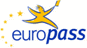 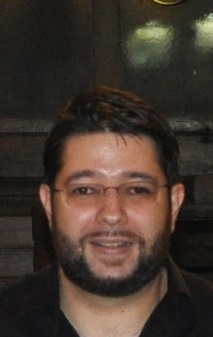 Curriculum vitae Europass Curriculum vitae Europass Informaţii personaleInformaţii personaleNume / PrenumeNume / PrenumePetcu Radu-CristianPetcu Radu-CristianPetcu Radu-CristianPetcu Radu-CristianPetcu Radu-CristianPetcu Radu-CristianPetcu Radu-CristianPetcu Radu-CristianPetcu Radu-CristianPetcu Radu-CristianPetcu Radu-CristianPetcu Radu-CristianPetcu Radu-CristianAdresă(e)Adresă(e)Str. Mihai Eminescu, nr.19A, Drobeta Turnu-Severin, 220146, Jud. Mehedinţi, RomâniaStr. Mihai Eminescu, nr.19A, Drobeta Turnu-Severin, 220146, Jud. Mehedinţi, RomâniaStr. Mihai Eminescu, nr.19A, Drobeta Turnu-Severin, 220146, Jud. Mehedinţi, RomâniaStr. Mihai Eminescu, nr.19A, Drobeta Turnu-Severin, 220146, Jud. Mehedinţi, RomâniaStr. Mihai Eminescu, nr.19A, Drobeta Turnu-Severin, 220146, Jud. Mehedinţi, RomâniaStr. Mihai Eminescu, nr.19A, Drobeta Turnu-Severin, 220146, Jud. Mehedinţi, RomâniaStr. Mihai Eminescu, nr.19A, Drobeta Turnu-Severin, 220146, Jud. Mehedinţi, RomâniaStr. Mihai Eminescu, nr.19A, Drobeta Turnu-Severin, 220146, Jud. Mehedinţi, RomâniaStr. Mihai Eminescu, nr.19A, Drobeta Turnu-Severin, 220146, Jud. Mehedinţi, RomâniaStr. Mihai Eminescu, nr.19A, Drobeta Turnu-Severin, 220146, Jud. Mehedinţi, RomâniaStr. Mihai Eminescu, nr.19A, Drobeta Turnu-Severin, 220146, Jud. Mehedinţi, RomâniaStr. Mihai Eminescu, nr.19A, Drobeta Turnu-Severin, 220146, Jud. Mehedinţi, RomâniaStr. Mihai Eminescu, nr.19A, Drobeta Turnu-Severin, 220146, Jud. Mehedinţi, RomâniaTelefon(oane)Telefon(oane)  (+4) 0252 312612  (+4) 0252 312612  (+4) 0252 312612  (+4) 0252 312612  (+4) 0252 312612  (+4) 0252 312612Mobil:Mobil:Mobil:Mobil:0728869101; 07421407280728869101; 07421407280728869101; 0742140728Fax(uri)Fax(uri)E-mail(uri)E-mail(uri)cr_petcu@yahoo.com;  radu.petcu@ardr.ro; radu.petcu.cres@gmail.com cr_petcu@yahoo.com;  radu.petcu@ardr.ro; radu.petcu.cres@gmail.com cr_petcu@yahoo.com;  radu.petcu@ardr.ro; radu.petcu.cres@gmail.com cr_petcu@yahoo.com;  radu.petcu@ardr.ro; radu.petcu.cres@gmail.com cr_petcu@yahoo.com;  radu.petcu@ardr.ro; radu.petcu.cres@gmail.com cr_petcu@yahoo.com;  radu.petcu@ardr.ro; radu.petcu.cres@gmail.com cr_petcu@yahoo.com;  radu.petcu@ardr.ro; radu.petcu.cres@gmail.com cr_petcu@yahoo.com;  radu.petcu@ardr.ro; radu.petcu.cres@gmail.com cr_petcu@yahoo.com;  radu.petcu@ardr.ro; radu.petcu.cres@gmail.com cr_petcu@yahoo.com;  radu.petcu@ardr.ro; radu.petcu.cres@gmail.com cr_petcu@yahoo.com;  radu.petcu@ardr.ro; radu.petcu.cres@gmail.com cr_petcu@yahoo.com;  radu.petcu@ardr.ro; radu.petcu.cres@gmail.com cr_petcu@yahoo.com;  radu.petcu@ardr.ro; radu.petcu.cres@gmail.com Naţionalitate(-tăţi)Naţionalitate(-tăţi)RomânăRomânăRomânăRomânăRomânăRomânăRomânăRomânăRomânăRomânăRomânăRomânăRomânăData naşteriiData naşterii30.06.198030.06.198030.06.198030.06.198030.06.198030.06.198030.06.198030.06.198030.06.198030.06.198030.06.198030.06.198030.06.1980SexSexMasculinMasculinMasculinMasculinMasculinMasculinMasculinMasculinMasculinMasculinMasculinMasculinMasculinDomeniul ocupaţional     Numele şi adresa angajatoruluiDomeniul ocupaţional     Numele şi adresa angajatorului Educaţie, Învăţământ superior Domenii: Relaţii Internaţionale, Științe Politice  Universitatea din Craiova - Str. A.I. Cuza, nr.13, Craiova  Facultatea de Ştiinţe Sociale   Departamentul de Istorie, Științe Politice, Relaţii Internaţionale  Educaţie, Învăţământ superior Domenii: Relaţii Internaţionale, Științe Politice  Universitatea din Craiova - Str. A.I. Cuza, nr.13, Craiova  Facultatea de Ştiinţe Sociale   Departamentul de Istorie, Științe Politice, Relaţii Internaţionale  Educaţie, Învăţământ superior Domenii: Relaţii Internaţionale, Științe Politice  Universitatea din Craiova - Str. A.I. Cuza, nr.13, Craiova  Facultatea de Ştiinţe Sociale   Departamentul de Istorie, Științe Politice, Relaţii Internaţionale  Educaţie, Învăţământ superior Domenii: Relaţii Internaţionale, Științe Politice  Universitatea din Craiova - Str. A.I. Cuza, nr.13, Craiova  Facultatea de Ştiinţe Sociale   Departamentul de Istorie, Științe Politice, Relaţii Internaţionale  Educaţie, Învăţământ superior Domenii: Relaţii Internaţionale, Științe Politice  Universitatea din Craiova - Str. A.I. Cuza, nr.13, Craiova  Facultatea de Ştiinţe Sociale   Departamentul de Istorie, Științe Politice, Relaţii Internaţionale  Educaţie, Învăţământ superior Domenii: Relaţii Internaţionale, Științe Politice  Universitatea din Craiova - Str. A.I. Cuza, nr.13, Craiova  Facultatea de Ştiinţe Sociale   Departamentul de Istorie, Științe Politice, Relaţii Internaţionale  Educaţie, Învăţământ superior Domenii: Relaţii Internaţionale, Științe Politice  Universitatea din Craiova - Str. A.I. Cuza, nr.13, Craiova  Facultatea de Ştiinţe Sociale   Departamentul de Istorie, Științe Politice, Relaţii Internaţionale  Educaţie, Învăţământ superior Domenii: Relaţii Internaţionale, Științe Politice  Universitatea din Craiova - Str. A.I. Cuza, nr.13, Craiova  Facultatea de Ştiinţe Sociale   Departamentul de Istorie, Științe Politice, Relaţii Internaţionale  Educaţie, Învăţământ superior Domenii: Relaţii Internaţionale, Științe Politice  Universitatea din Craiova - Str. A.I. Cuza, nr.13, Craiova  Facultatea de Ştiinţe Sociale   Departamentul de Istorie, Științe Politice, Relaţii Internaţionale  Educaţie, Învăţământ superior Domenii: Relaţii Internaţionale, Științe Politice  Universitatea din Craiova - Str. A.I. Cuza, nr.13, Craiova  Facultatea de Ştiinţe Sociale   Departamentul de Istorie, Științe Politice, Relaţii Internaţionale  Educaţie, Învăţământ superior Domenii: Relaţii Internaţionale, Științe Politice  Universitatea din Craiova - Str. A.I. Cuza, nr.13, Craiova  Facultatea de Ştiinţe Sociale   Departamentul de Istorie, Științe Politice, Relaţii Internaţionale  Educaţie, Învăţământ superior Domenii: Relaţii Internaţionale, Științe Politice  Universitatea din Craiova - Str. A.I. Cuza, nr.13, Craiova  Facultatea de Ştiinţe Sociale   Departamentul de Istorie, Științe Politice, Relaţii Internaţionale  Educaţie, Învăţământ superior Domenii: Relaţii Internaţionale, Științe Politice  Universitatea din Craiova - Str. A.I. Cuza, nr.13, Craiova  Facultatea de Ştiinţe Sociale   Departamentul de Istorie, Științe Politice, Relaţii Internaţionale Experienţa profesionalăExperienţa profesionalăPerioadaFunctia sau postul ocupatPerioadaPerioadaFunctia sau postul ocupatPerioada01.10.2015 – prezent Lector,  Facultatea de Stiinte Sociale, Departmentul de Relatii Internationale si Studii EuropeneDirector Centru Regional pentru Inovare si Dezvoltare, Universitatea din Craiova01.10.2012 – 30.09.2015 01.10.2015 – prezent Lector,  Facultatea de Stiinte Sociale, Departmentul de Relatii Internationale si Studii EuropeneDirector Centru Regional pentru Inovare si Dezvoltare, Universitatea din Craiova01.10.2012 – 30.09.2015 01.10.2015 – prezent Lector,  Facultatea de Stiinte Sociale, Departmentul de Relatii Internationale si Studii EuropeneDirector Centru Regional pentru Inovare si Dezvoltare, Universitatea din Craiova01.10.2012 – 30.09.2015 01.10.2015 – prezent Lector,  Facultatea de Stiinte Sociale, Departmentul de Relatii Internationale si Studii EuropeneDirector Centru Regional pentru Inovare si Dezvoltare, Universitatea din Craiova01.10.2012 – 30.09.2015 01.10.2015 – prezent Lector,  Facultatea de Stiinte Sociale, Departmentul de Relatii Internationale si Studii EuropeneDirector Centru Regional pentru Inovare si Dezvoltare, Universitatea din Craiova01.10.2012 – 30.09.2015 01.10.2015 – prezent Lector,  Facultatea de Stiinte Sociale, Departmentul de Relatii Internationale si Studii EuropeneDirector Centru Regional pentru Inovare si Dezvoltare, Universitatea din Craiova01.10.2012 – 30.09.2015 01.10.2015 – prezent Lector,  Facultatea de Stiinte Sociale, Departmentul de Relatii Internationale si Studii EuropeneDirector Centru Regional pentru Inovare si Dezvoltare, Universitatea din Craiova01.10.2012 – 30.09.2015 01.10.2015 – prezent Lector,  Facultatea de Stiinte Sociale, Departmentul de Relatii Internationale si Studii EuropeneDirector Centru Regional pentru Inovare si Dezvoltare, Universitatea din Craiova01.10.2012 – 30.09.2015 01.10.2015 – prezent Lector,  Facultatea de Stiinte Sociale, Departmentul de Relatii Internationale si Studii EuropeneDirector Centru Regional pentru Inovare si Dezvoltare, Universitatea din Craiova01.10.2012 – 30.09.2015 01.10.2015 – prezent Lector,  Facultatea de Stiinte Sociale, Departmentul de Relatii Internationale si Studii EuropeneDirector Centru Regional pentru Inovare si Dezvoltare, Universitatea din Craiova01.10.2012 – 30.09.2015 01.10.2015 – prezent Lector,  Facultatea de Stiinte Sociale, Departmentul de Relatii Internationale si Studii EuropeneDirector Centru Regional pentru Inovare si Dezvoltare, Universitatea din Craiova01.10.2012 – 30.09.2015 01.10.2015 – prezent Lector,  Facultatea de Stiinte Sociale, Departmentul de Relatii Internationale si Studii EuropeneDirector Centru Regional pentru Inovare si Dezvoltare, Universitatea din Craiova01.10.2012 – 30.09.2015 01.10.2015 – prezent Lector,  Facultatea de Stiinte Sociale, Departmentul de Relatii Internationale si Studii EuropeneDirector Centru Regional pentru Inovare si Dezvoltare, Universitatea din Craiova01.10.2012 – 30.09.2015 Funcţia sau postul ocupatActivităţi şi responsabilităţi principaleFuncţia sau postul ocupatActivităţi şi responsabilităţi principaleLector universitar, Facultatea de Drept şi Ştiinţe Sociale, RISEDirector Centru Regional pentru Inovare şi Dezvoltare, Universitatea din Craiova Predare cursuri şi activităţi aplicative „Globalism si globalizare”„Instituţii şi Organizaţii Internaţionale”„Politici şi procese de guvernare în UE”„Negociere şi mediere în relaţiile internaţionale”„ Introducere in studii europene”„Teorii ale Relaţiilor Internaţionale”„Ideologii politice contemporane”„Identităţi culturale şi naţionale în Uniunea Europeană”Publicare de suporturi de curs şi cursuriCercetare şi coordonare în proiecte-pilot (tip grant, finanţate de Uniunea Europeană) Publicarea de articole în reviste de specialitate, naţionale şi internaţionale Participarea la conferinţe şi simpozioane naţionale şi internaţionaleCoordonare lucrări de licenţă   Consiliere profesională şi vocaţională pentru corpul studenţescLector universitar, Facultatea de Drept şi Ştiinţe Sociale, RISEDirector Centru Regional pentru Inovare şi Dezvoltare, Universitatea din Craiova Predare cursuri şi activităţi aplicative „Globalism si globalizare”„Instituţii şi Organizaţii Internaţionale”„Politici şi procese de guvernare în UE”„Negociere şi mediere în relaţiile internaţionale”„ Introducere in studii europene”„Teorii ale Relaţiilor Internaţionale”„Ideologii politice contemporane”„Identităţi culturale şi naţionale în Uniunea Europeană”Publicare de suporturi de curs şi cursuriCercetare şi coordonare în proiecte-pilot (tip grant, finanţate de Uniunea Europeană) Publicarea de articole în reviste de specialitate, naţionale şi internaţionale Participarea la conferinţe şi simpozioane naţionale şi internaţionaleCoordonare lucrări de licenţă   Consiliere profesională şi vocaţională pentru corpul studenţescLector universitar, Facultatea de Drept şi Ştiinţe Sociale, RISEDirector Centru Regional pentru Inovare şi Dezvoltare, Universitatea din Craiova Predare cursuri şi activităţi aplicative „Globalism si globalizare”„Instituţii şi Organizaţii Internaţionale”„Politici şi procese de guvernare în UE”„Negociere şi mediere în relaţiile internaţionale”„ Introducere in studii europene”„Teorii ale Relaţiilor Internaţionale”„Ideologii politice contemporane”„Identităţi culturale şi naţionale în Uniunea Europeană”Publicare de suporturi de curs şi cursuriCercetare şi coordonare în proiecte-pilot (tip grant, finanţate de Uniunea Europeană) Publicarea de articole în reviste de specialitate, naţionale şi internaţionale Participarea la conferinţe şi simpozioane naţionale şi internaţionaleCoordonare lucrări de licenţă   Consiliere profesională şi vocaţională pentru corpul studenţescLector universitar, Facultatea de Drept şi Ştiinţe Sociale, RISEDirector Centru Regional pentru Inovare şi Dezvoltare, Universitatea din Craiova Predare cursuri şi activităţi aplicative „Globalism si globalizare”„Instituţii şi Organizaţii Internaţionale”„Politici şi procese de guvernare în UE”„Negociere şi mediere în relaţiile internaţionale”„ Introducere in studii europene”„Teorii ale Relaţiilor Internaţionale”„Ideologii politice contemporane”„Identităţi culturale şi naţionale în Uniunea Europeană”Publicare de suporturi de curs şi cursuriCercetare şi coordonare în proiecte-pilot (tip grant, finanţate de Uniunea Europeană) Publicarea de articole în reviste de specialitate, naţionale şi internaţionale Participarea la conferinţe şi simpozioane naţionale şi internaţionaleCoordonare lucrări de licenţă   Consiliere profesională şi vocaţională pentru corpul studenţescLector universitar, Facultatea de Drept şi Ştiinţe Sociale, RISEDirector Centru Regional pentru Inovare şi Dezvoltare, Universitatea din Craiova Predare cursuri şi activităţi aplicative „Globalism si globalizare”„Instituţii şi Organizaţii Internaţionale”„Politici şi procese de guvernare în UE”„Negociere şi mediere în relaţiile internaţionale”„ Introducere in studii europene”„Teorii ale Relaţiilor Internaţionale”„Ideologii politice contemporane”„Identităţi culturale şi naţionale în Uniunea Europeană”Publicare de suporturi de curs şi cursuriCercetare şi coordonare în proiecte-pilot (tip grant, finanţate de Uniunea Europeană) Publicarea de articole în reviste de specialitate, naţionale şi internaţionale Participarea la conferinţe şi simpozioane naţionale şi internaţionaleCoordonare lucrări de licenţă   Consiliere profesională şi vocaţională pentru corpul studenţescLector universitar, Facultatea de Drept şi Ştiinţe Sociale, RISEDirector Centru Regional pentru Inovare şi Dezvoltare, Universitatea din Craiova Predare cursuri şi activităţi aplicative „Globalism si globalizare”„Instituţii şi Organizaţii Internaţionale”„Politici şi procese de guvernare în UE”„Negociere şi mediere în relaţiile internaţionale”„ Introducere in studii europene”„Teorii ale Relaţiilor Internaţionale”„Ideologii politice contemporane”„Identităţi culturale şi naţionale în Uniunea Europeană”Publicare de suporturi de curs şi cursuriCercetare şi coordonare în proiecte-pilot (tip grant, finanţate de Uniunea Europeană) Publicarea de articole în reviste de specialitate, naţionale şi internaţionale Participarea la conferinţe şi simpozioane naţionale şi internaţionaleCoordonare lucrări de licenţă   Consiliere profesională şi vocaţională pentru corpul studenţescLector universitar, Facultatea de Drept şi Ştiinţe Sociale, RISEDirector Centru Regional pentru Inovare şi Dezvoltare, Universitatea din Craiova Predare cursuri şi activităţi aplicative „Globalism si globalizare”„Instituţii şi Organizaţii Internaţionale”„Politici şi procese de guvernare în UE”„Negociere şi mediere în relaţiile internaţionale”„ Introducere in studii europene”„Teorii ale Relaţiilor Internaţionale”„Ideologii politice contemporane”„Identităţi culturale şi naţionale în Uniunea Europeană”Publicare de suporturi de curs şi cursuriCercetare şi coordonare în proiecte-pilot (tip grant, finanţate de Uniunea Europeană) Publicarea de articole în reviste de specialitate, naţionale şi internaţionale Participarea la conferinţe şi simpozioane naţionale şi internaţionaleCoordonare lucrări de licenţă   Consiliere profesională şi vocaţională pentru corpul studenţescLector universitar, Facultatea de Drept şi Ştiinţe Sociale, RISEDirector Centru Regional pentru Inovare şi Dezvoltare, Universitatea din Craiova Predare cursuri şi activităţi aplicative „Globalism si globalizare”„Instituţii şi Organizaţii Internaţionale”„Politici şi procese de guvernare în UE”„Negociere şi mediere în relaţiile internaţionale”„ Introducere in studii europene”„Teorii ale Relaţiilor Internaţionale”„Ideologii politice contemporane”„Identităţi culturale şi naţionale în Uniunea Europeană”Publicare de suporturi de curs şi cursuriCercetare şi coordonare în proiecte-pilot (tip grant, finanţate de Uniunea Europeană) Publicarea de articole în reviste de specialitate, naţionale şi internaţionale Participarea la conferinţe şi simpozioane naţionale şi internaţionaleCoordonare lucrări de licenţă   Consiliere profesională şi vocaţională pentru corpul studenţescLector universitar, Facultatea de Drept şi Ştiinţe Sociale, RISEDirector Centru Regional pentru Inovare şi Dezvoltare, Universitatea din Craiova Predare cursuri şi activităţi aplicative „Globalism si globalizare”„Instituţii şi Organizaţii Internaţionale”„Politici şi procese de guvernare în UE”„Negociere şi mediere în relaţiile internaţionale”„ Introducere in studii europene”„Teorii ale Relaţiilor Internaţionale”„Ideologii politice contemporane”„Identităţi culturale şi naţionale în Uniunea Europeană”Publicare de suporturi de curs şi cursuriCercetare şi coordonare în proiecte-pilot (tip grant, finanţate de Uniunea Europeană) Publicarea de articole în reviste de specialitate, naţionale şi internaţionale Participarea la conferinţe şi simpozioane naţionale şi internaţionaleCoordonare lucrări de licenţă   Consiliere profesională şi vocaţională pentru corpul studenţescLector universitar, Facultatea de Drept şi Ştiinţe Sociale, RISEDirector Centru Regional pentru Inovare şi Dezvoltare, Universitatea din Craiova Predare cursuri şi activităţi aplicative „Globalism si globalizare”„Instituţii şi Organizaţii Internaţionale”„Politici şi procese de guvernare în UE”„Negociere şi mediere în relaţiile internaţionale”„ Introducere in studii europene”„Teorii ale Relaţiilor Internaţionale”„Ideologii politice contemporane”„Identităţi culturale şi naţionale în Uniunea Europeană”Publicare de suporturi de curs şi cursuriCercetare şi coordonare în proiecte-pilot (tip grant, finanţate de Uniunea Europeană) Publicarea de articole în reviste de specialitate, naţionale şi internaţionale Participarea la conferinţe şi simpozioane naţionale şi internaţionaleCoordonare lucrări de licenţă   Consiliere profesională şi vocaţională pentru corpul studenţescLector universitar, Facultatea de Drept şi Ştiinţe Sociale, RISEDirector Centru Regional pentru Inovare şi Dezvoltare, Universitatea din Craiova Predare cursuri şi activităţi aplicative „Globalism si globalizare”„Instituţii şi Organizaţii Internaţionale”„Politici şi procese de guvernare în UE”„Negociere şi mediere în relaţiile internaţionale”„ Introducere in studii europene”„Teorii ale Relaţiilor Internaţionale”„Ideologii politice contemporane”„Identităţi culturale şi naţionale în Uniunea Europeană”Publicare de suporturi de curs şi cursuriCercetare şi coordonare în proiecte-pilot (tip grant, finanţate de Uniunea Europeană) Publicarea de articole în reviste de specialitate, naţionale şi internaţionale Participarea la conferinţe şi simpozioane naţionale şi internaţionaleCoordonare lucrări de licenţă   Consiliere profesională şi vocaţională pentru corpul studenţescLector universitar, Facultatea de Drept şi Ştiinţe Sociale, RISEDirector Centru Regional pentru Inovare şi Dezvoltare, Universitatea din Craiova Predare cursuri şi activităţi aplicative „Globalism si globalizare”„Instituţii şi Organizaţii Internaţionale”„Politici şi procese de guvernare în UE”„Negociere şi mediere în relaţiile internaţionale”„ Introducere in studii europene”„Teorii ale Relaţiilor Internaţionale”„Ideologii politice contemporane”„Identităţi culturale şi naţionale în Uniunea Europeană”Publicare de suporturi de curs şi cursuriCercetare şi coordonare în proiecte-pilot (tip grant, finanţate de Uniunea Europeană) Publicarea de articole în reviste de specialitate, naţionale şi internaţionale Participarea la conferinţe şi simpozioane naţionale şi internaţionaleCoordonare lucrări de licenţă   Consiliere profesională şi vocaţională pentru corpul studenţescLector universitar, Facultatea de Drept şi Ştiinţe Sociale, RISEDirector Centru Regional pentru Inovare şi Dezvoltare, Universitatea din Craiova Predare cursuri şi activităţi aplicative „Globalism si globalizare”„Instituţii şi Organizaţii Internaţionale”„Politici şi procese de guvernare în UE”„Negociere şi mediere în relaţiile internaţionale”„ Introducere in studii europene”„Teorii ale Relaţiilor Internaţionale”„Ideologii politice contemporane”„Identităţi culturale şi naţionale în Uniunea Europeană”Publicare de suporturi de curs şi cursuriCercetare şi coordonare în proiecte-pilot (tip grant, finanţate de Uniunea Europeană) Publicarea de articole în reviste de specialitate, naţionale şi internaţionale Participarea la conferinţe şi simpozioane naţionale şi internaţionaleCoordonare lucrări de licenţă   Consiliere profesională şi vocaţională pentru corpul studenţescPerioadaPerioada01.10.2011 - 01.10.201201.10.2011 - 01.10.201201.10.2011 - 01.10.201201.10.2011 - 01.10.201201.10.2011 - 01.10.201201.10.2011 - 01.10.201201.10.2011 - 01.10.201201.10.2011 - 01.10.201201.10.2011 - 01.10.201201.10.2011 - 01.10.201201.10.2011 - 01.10.201201.10.2011 - 01.10.201201.10.2011 - 01.10.2012Funcţia sau postul ocupatFuncţia sau postul ocupatLector universitar, Facultatea de Teologie, Istorie şi Ştiinţe ale Educaţiei , Departamentul de Relaţii Internaţionale şi Studii EuropeneLector universitar, Facultatea de Teologie, Istorie şi Ştiinţe ale Educaţiei , Departamentul de Relaţii Internaţionale şi Studii EuropeneLector universitar, Facultatea de Teologie, Istorie şi Ştiinţe ale Educaţiei , Departamentul de Relaţii Internaţionale şi Studii EuropeneLector universitar, Facultatea de Teologie, Istorie şi Ştiinţe ale Educaţiei , Departamentul de Relaţii Internaţionale şi Studii EuropeneLector universitar, Facultatea de Teologie, Istorie şi Ştiinţe ale Educaţiei , Departamentul de Relaţii Internaţionale şi Studii EuropeneLector universitar, Facultatea de Teologie, Istorie şi Ştiinţe ale Educaţiei , Departamentul de Relaţii Internaţionale şi Studii EuropeneLector universitar, Facultatea de Teologie, Istorie şi Ştiinţe ale Educaţiei , Departamentul de Relaţii Internaţionale şi Studii EuropeneLector universitar, Facultatea de Teologie, Istorie şi Ştiinţe ale Educaţiei , Departamentul de Relaţii Internaţionale şi Studii EuropeneLector universitar, Facultatea de Teologie, Istorie şi Ştiinţe ale Educaţiei , Departamentul de Relaţii Internaţionale şi Studii EuropeneLector universitar, Facultatea de Teologie, Istorie şi Ştiinţe ale Educaţiei , Departamentul de Relaţii Internaţionale şi Studii EuropeneLector universitar, Facultatea de Teologie, Istorie şi Ştiinţe ale Educaţiei , Departamentul de Relaţii Internaţionale şi Studii EuropeneLector universitar, Facultatea de Teologie, Istorie şi Ştiinţe ale Educaţiei , Departamentul de Relaţii Internaţionale şi Studii EuropeneLector universitar, Facultatea de Teologie, Istorie şi Ştiinţe ale Educaţiei , Departamentul de Relaţii Internaţionale şi Studii EuropenePerioadaPerioada14.01.2009 - 01.10.201114.01.2009 - 01.10.201114.01.2009 - 01.10.201114.01.2009 - 01.10.201114.01.2009 - 01.10.201114.01.2009 - 01.10.201114.01.2009 - 01.10.201114.01.2009 - 01.10.201114.01.2009 - 01.10.201114.01.2009 - 01.10.201114.01.2009 - 01.10.201114.01.2009 - 01.10.201114.01.2009 - 01.10.2011Funcţia sau postul ocupatFuncţia sau postul ocupatLector universitar, Facultatea de Ştiinţe Sociale, Catedra de SociologieLector universitar, Facultatea de Ştiinţe Sociale, Catedra de SociologieLector universitar, Facultatea de Ştiinţe Sociale, Catedra de SociologieLector universitar, Facultatea de Ştiinţe Sociale, Catedra de SociologieLector universitar, Facultatea de Ştiinţe Sociale, Catedra de SociologieLector universitar, Facultatea de Ştiinţe Sociale, Catedra de SociologieLector universitar, Facultatea de Ştiinţe Sociale, Catedra de SociologieLector universitar, Facultatea de Ştiinţe Sociale, Catedra de SociologieLector universitar, Facultatea de Ştiinţe Sociale, Catedra de SociologieLector universitar, Facultatea de Ştiinţe Sociale, Catedra de SociologieLector universitar, Facultatea de Ştiinţe Sociale, Catedra de SociologieLector universitar, Facultatea de Ştiinţe Sociale, Catedra de SociologieLector universitar, Facultatea de Ştiinţe Sociale, Catedra de SociologieActivităţi şi responsabilităţi principaleActivităţi şi responsabilităţi principalePredare cursuri şi activităţi aplicative „Probleme globale ale omenirii” „Introducere în Ştiinţa Politică”„Introducere în Studii Europene”„Instituţii şi Organizaţii Internaţionale”„Politici şi procese de guvernare în UE”„Metode de cercetare în ştiinţele sociale şi politice” „Negociere şi mediere în relaţiile internaţionale”„Teorii ale Relaţiilor Internaţionale”„Ideologii politice contemporane”„Identităţi culturale şi naţionale în Uniunea Europeană”Publicare de suporturi de curs şi cursuriCercetare şi coordonare în proiecte-pilot (tip grant, finanţate de Uniunea Europeană) şi studii ştiinţifice de specialitateOrganizare sesiuni ştiinţifice de profilPublicarea de articole în reviste de specialitate, naţionale şi internaţionale Participarea la conferinţe şi simpozioane naţionale şi internaţionaleCoordonare lucrări de licenţă   Elaborare şi susţinere de prelegeri   Consiliere profesională şi vocaţională pentru corpul studenţesc   Realizarea de sondaje de opinie şi aplicare de chestionare Predare cursuri şi activităţi aplicative „Probleme globale ale omenirii” „Introducere în Ştiinţa Politică”„Introducere în Studii Europene”„Instituţii şi Organizaţii Internaţionale”„Politici şi procese de guvernare în UE”„Metode de cercetare în ştiinţele sociale şi politice” „Negociere şi mediere în relaţiile internaţionale”„Teorii ale Relaţiilor Internaţionale”„Ideologii politice contemporane”„Identităţi culturale şi naţionale în Uniunea Europeană”Publicare de suporturi de curs şi cursuriCercetare şi coordonare în proiecte-pilot (tip grant, finanţate de Uniunea Europeană) şi studii ştiinţifice de specialitateOrganizare sesiuni ştiinţifice de profilPublicarea de articole în reviste de specialitate, naţionale şi internaţionale Participarea la conferinţe şi simpozioane naţionale şi internaţionaleCoordonare lucrări de licenţă   Elaborare şi susţinere de prelegeri   Consiliere profesională şi vocaţională pentru corpul studenţesc   Realizarea de sondaje de opinie şi aplicare de chestionare Predare cursuri şi activităţi aplicative „Probleme globale ale omenirii” „Introducere în Ştiinţa Politică”„Introducere în Studii Europene”„Instituţii şi Organizaţii Internaţionale”„Politici şi procese de guvernare în UE”„Metode de cercetare în ştiinţele sociale şi politice” „Negociere şi mediere în relaţiile internaţionale”„Teorii ale Relaţiilor Internaţionale”„Ideologii politice contemporane”„Identităţi culturale şi naţionale în Uniunea Europeană”Publicare de suporturi de curs şi cursuriCercetare şi coordonare în proiecte-pilot (tip grant, finanţate de Uniunea Europeană) şi studii ştiinţifice de specialitateOrganizare sesiuni ştiinţifice de profilPublicarea de articole în reviste de specialitate, naţionale şi internaţionale Participarea la conferinţe şi simpozioane naţionale şi internaţionaleCoordonare lucrări de licenţă   Elaborare şi susţinere de prelegeri   Consiliere profesională şi vocaţională pentru corpul studenţesc   Realizarea de sondaje de opinie şi aplicare de chestionare Predare cursuri şi activităţi aplicative „Probleme globale ale omenirii” „Introducere în Ştiinţa Politică”„Introducere în Studii Europene”„Instituţii şi Organizaţii Internaţionale”„Politici şi procese de guvernare în UE”„Metode de cercetare în ştiinţele sociale şi politice” „Negociere şi mediere în relaţiile internaţionale”„Teorii ale Relaţiilor Internaţionale”„Ideologii politice contemporane”„Identităţi culturale şi naţionale în Uniunea Europeană”Publicare de suporturi de curs şi cursuriCercetare şi coordonare în proiecte-pilot (tip grant, finanţate de Uniunea Europeană) şi studii ştiinţifice de specialitateOrganizare sesiuni ştiinţifice de profilPublicarea de articole în reviste de specialitate, naţionale şi internaţionale Participarea la conferinţe şi simpozioane naţionale şi internaţionaleCoordonare lucrări de licenţă   Elaborare şi susţinere de prelegeri   Consiliere profesională şi vocaţională pentru corpul studenţesc   Realizarea de sondaje de opinie şi aplicare de chestionare Predare cursuri şi activităţi aplicative „Probleme globale ale omenirii” „Introducere în Ştiinţa Politică”„Introducere în Studii Europene”„Instituţii şi Organizaţii Internaţionale”„Politici şi procese de guvernare în UE”„Metode de cercetare în ştiinţele sociale şi politice” „Negociere şi mediere în relaţiile internaţionale”„Teorii ale Relaţiilor Internaţionale”„Ideologii politice contemporane”„Identităţi culturale şi naţionale în Uniunea Europeană”Publicare de suporturi de curs şi cursuriCercetare şi coordonare în proiecte-pilot (tip grant, finanţate de Uniunea Europeană) şi studii ştiinţifice de specialitateOrganizare sesiuni ştiinţifice de profilPublicarea de articole în reviste de specialitate, naţionale şi internaţionale Participarea la conferinţe şi simpozioane naţionale şi internaţionaleCoordonare lucrări de licenţă   Elaborare şi susţinere de prelegeri   Consiliere profesională şi vocaţională pentru corpul studenţesc   Realizarea de sondaje de opinie şi aplicare de chestionare Predare cursuri şi activităţi aplicative „Probleme globale ale omenirii” „Introducere în Ştiinţa Politică”„Introducere în Studii Europene”„Instituţii şi Organizaţii Internaţionale”„Politici şi procese de guvernare în UE”„Metode de cercetare în ştiinţele sociale şi politice” „Negociere şi mediere în relaţiile internaţionale”„Teorii ale Relaţiilor Internaţionale”„Ideologii politice contemporane”„Identităţi culturale şi naţionale în Uniunea Europeană”Publicare de suporturi de curs şi cursuriCercetare şi coordonare în proiecte-pilot (tip grant, finanţate de Uniunea Europeană) şi studii ştiinţifice de specialitateOrganizare sesiuni ştiinţifice de profilPublicarea de articole în reviste de specialitate, naţionale şi internaţionale Participarea la conferinţe şi simpozioane naţionale şi internaţionaleCoordonare lucrări de licenţă   Elaborare şi susţinere de prelegeri   Consiliere profesională şi vocaţională pentru corpul studenţesc   Realizarea de sondaje de opinie şi aplicare de chestionare Predare cursuri şi activităţi aplicative „Probleme globale ale omenirii” „Introducere în Ştiinţa Politică”„Introducere în Studii Europene”„Instituţii şi Organizaţii Internaţionale”„Politici şi procese de guvernare în UE”„Metode de cercetare în ştiinţele sociale şi politice” „Negociere şi mediere în relaţiile internaţionale”„Teorii ale Relaţiilor Internaţionale”„Ideologii politice contemporane”„Identităţi culturale şi naţionale în Uniunea Europeană”Publicare de suporturi de curs şi cursuriCercetare şi coordonare în proiecte-pilot (tip grant, finanţate de Uniunea Europeană) şi studii ştiinţifice de specialitateOrganizare sesiuni ştiinţifice de profilPublicarea de articole în reviste de specialitate, naţionale şi internaţionale Participarea la conferinţe şi simpozioane naţionale şi internaţionaleCoordonare lucrări de licenţă   Elaborare şi susţinere de prelegeri   Consiliere profesională şi vocaţională pentru corpul studenţesc   Realizarea de sondaje de opinie şi aplicare de chestionare Predare cursuri şi activităţi aplicative „Probleme globale ale omenirii” „Introducere în Ştiinţa Politică”„Introducere în Studii Europene”„Instituţii şi Organizaţii Internaţionale”„Politici şi procese de guvernare în UE”„Metode de cercetare în ştiinţele sociale şi politice” „Negociere şi mediere în relaţiile internaţionale”„Teorii ale Relaţiilor Internaţionale”„Ideologii politice contemporane”„Identităţi culturale şi naţionale în Uniunea Europeană”Publicare de suporturi de curs şi cursuriCercetare şi coordonare în proiecte-pilot (tip grant, finanţate de Uniunea Europeană) şi studii ştiinţifice de specialitateOrganizare sesiuni ştiinţifice de profilPublicarea de articole în reviste de specialitate, naţionale şi internaţionale Participarea la conferinţe şi simpozioane naţionale şi internaţionaleCoordonare lucrări de licenţă   Elaborare şi susţinere de prelegeri   Consiliere profesională şi vocaţională pentru corpul studenţesc   Realizarea de sondaje de opinie şi aplicare de chestionare Predare cursuri şi activităţi aplicative „Probleme globale ale omenirii” „Introducere în Ştiinţa Politică”„Introducere în Studii Europene”„Instituţii şi Organizaţii Internaţionale”„Politici şi procese de guvernare în UE”„Metode de cercetare în ştiinţele sociale şi politice” „Negociere şi mediere în relaţiile internaţionale”„Teorii ale Relaţiilor Internaţionale”„Ideologii politice contemporane”„Identităţi culturale şi naţionale în Uniunea Europeană”Publicare de suporturi de curs şi cursuriCercetare şi coordonare în proiecte-pilot (tip grant, finanţate de Uniunea Europeană) şi studii ştiinţifice de specialitateOrganizare sesiuni ştiinţifice de profilPublicarea de articole în reviste de specialitate, naţionale şi internaţionale Participarea la conferinţe şi simpozioane naţionale şi internaţionaleCoordonare lucrări de licenţă   Elaborare şi susţinere de prelegeri   Consiliere profesională şi vocaţională pentru corpul studenţesc   Realizarea de sondaje de opinie şi aplicare de chestionare Predare cursuri şi activităţi aplicative „Probleme globale ale omenirii” „Introducere în Ştiinţa Politică”„Introducere în Studii Europene”„Instituţii şi Organizaţii Internaţionale”„Politici şi procese de guvernare în UE”„Metode de cercetare în ştiinţele sociale şi politice” „Negociere şi mediere în relaţiile internaţionale”„Teorii ale Relaţiilor Internaţionale”„Ideologii politice contemporane”„Identităţi culturale şi naţionale în Uniunea Europeană”Publicare de suporturi de curs şi cursuriCercetare şi coordonare în proiecte-pilot (tip grant, finanţate de Uniunea Europeană) şi studii ştiinţifice de specialitateOrganizare sesiuni ştiinţifice de profilPublicarea de articole în reviste de specialitate, naţionale şi internaţionale Participarea la conferinţe şi simpozioane naţionale şi internaţionaleCoordonare lucrări de licenţă   Elaborare şi susţinere de prelegeri   Consiliere profesională şi vocaţională pentru corpul studenţesc   Realizarea de sondaje de opinie şi aplicare de chestionare Predare cursuri şi activităţi aplicative „Probleme globale ale omenirii” „Introducere în Ştiinţa Politică”„Introducere în Studii Europene”„Instituţii şi Organizaţii Internaţionale”„Politici şi procese de guvernare în UE”„Metode de cercetare în ştiinţele sociale şi politice” „Negociere şi mediere în relaţiile internaţionale”„Teorii ale Relaţiilor Internaţionale”„Ideologii politice contemporane”„Identităţi culturale şi naţionale în Uniunea Europeană”Publicare de suporturi de curs şi cursuriCercetare şi coordonare în proiecte-pilot (tip grant, finanţate de Uniunea Europeană) şi studii ştiinţifice de specialitateOrganizare sesiuni ştiinţifice de profilPublicarea de articole în reviste de specialitate, naţionale şi internaţionale Participarea la conferinţe şi simpozioane naţionale şi internaţionaleCoordonare lucrări de licenţă   Elaborare şi susţinere de prelegeri   Consiliere profesională şi vocaţională pentru corpul studenţesc   Realizarea de sondaje de opinie şi aplicare de chestionare Predare cursuri şi activităţi aplicative „Probleme globale ale omenirii” „Introducere în Ştiinţa Politică”„Introducere în Studii Europene”„Instituţii şi Organizaţii Internaţionale”„Politici şi procese de guvernare în UE”„Metode de cercetare în ştiinţele sociale şi politice” „Negociere şi mediere în relaţiile internaţionale”„Teorii ale Relaţiilor Internaţionale”„Ideologii politice contemporane”„Identităţi culturale şi naţionale în Uniunea Europeană”Publicare de suporturi de curs şi cursuriCercetare şi coordonare în proiecte-pilot (tip grant, finanţate de Uniunea Europeană) şi studii ştiinţifice de specialitateOrganizare sesiuni ştiinţifice de profilPublicarea de articole în reviste de specialitate, naţionale şi internaţionale Participarea la conferinţe şi simpozioane naţionale şi internaţionaleCoordonare lucrări de licenţă   Elaborare şi susţinere de prelegeri   Consiliere profesională şi vocaţională pentru corpul studenţesc   Realizarea de sondaje de opinie şi aplicare de chestionare Predare cursuri şi activităţi aplicative „Probleme globale ale omenirii” „Introducere în Ştiinţa Politică”„Introducere în Studii Europene”„Instituţii şi Organizaţii Internaţionale”„Politici şi procese de guvernare în UE”„Metode de cercetare în ştiinţele sociale şi politice” „Negociere şi mediere în relaţiile internaţionale”„Teorii ale Relaţiilor Internaţionale”„Ideologii politice contemporane”„Identităţi culturale şi naţionale în Uniunea Europeană”Publicare de suporturi de curs şi cursuriCercetare şi coordonare în proiecte-pilot (tip grant, finanţate de Uniunea Europeană) şi studii ştiinţifice de specialitateOrganizare sesiuni ştiinţifice de profilPublicarea de articole în reviste de specialitate, naţionale şi internaţionale Participarea la conferinţe şi simpozioane naţionale şi internaţionaleCoordonare lucrări de licenţă   Elaborare şi susţinere de prelegeri   Consiliere profesională şi vocaţională pentru corpul studenţesc   Realizarea de sondaje de opinie şi aplicare de chestionare Numele şi adresa angajatoruluiNumele şi adresa angajatoruluiUniversitatea din Craiova, str. A.I. Cuza, nr.13, CraiovaUniversitatea din Craiova, str. A.I. Cuza, nr.13, CraiovaUniversitatea din Craiova, str. A.I. Cuza, nr.13, CraiovaUniversitatea din Craiova, str. A.I. Cuza, nr.13, CraiovaUniversitatea din Craiova, str. A.I. Cuza, nr.13, CraiovaUniversitatea din Craiova, str. A.I. Cuza, nr.13, CraiovaUniversitatea din Craiova, str. A.I. Cuza, nr.13, CraiovaUniversitatea din Craiova, str. A.I. Cuza, nr.13, CraiovaUniversitatea din Craiova, str. A.I. Cuza, nr.13, CraiovaUniversitatea din Craiova, str. A.I. Cuza, nr.13, CraiovaUniversitatea din Craiova, str. A.I. Cuza, nr.13, CraiovaUniversitatea din Craiova, str. A.I. Cuza, nr.13, CraiovaUniversitatea din Craiova, str. A.I. Cuza, nr.13, CraiovaTipul activităţii sau sectorul de activitateTipul activităţii sau sectorul de activitateÎnvăţământ superiorÎnvăţământ superiorÎnvăţământ superiorÎnvăţământ superiorÎnvăţământ superiorÎnvăţământ superiorÎnvăţământ superiorÎnvăţământ superiorÎnvăţământ superiorÎnvăţământ superiorÎnvăţământ superiorÎnvăţământ superiorÎnvăţământ superior                                                   Perioada                                                   Perioada10.2006 – 13.01.200910.2006 – 13.01.200910.2006 – 13.01.200910.2006 – 13.01.200910.2006 – 13.01.200910.2006 – 13.01.200910.2006 – 13.01.200910.2006 – 13.01.200910.2006 – 13.01.200910.2006 – 13.01.200910.2006 – 13.01.200910.2006 – 13.01.200910.2006 – 13.01.2009Funcţia sau postul ocupatFuncţia sau postul ocupatAsistent universitar, Facultatea de Istorie, Filosofie, Geografie; Catedra de SociologieAsistent universitar, Facultatea de Istorie, Filosofie, Geografie; Catedra de SociologieAsistent universitar, Facultatea de Istorie, Filosofie, Geografie; Catedra de SociologieAsistent universitar, Facultatea de Istorie, Filosofie, Geografie; Catedra de SociologieAsistent universitar, Facultatea de Istorie, Filosofie, Geografie; Catedra de SociologieAsistent universitar, Facultatea de Istorie, Filosofie, Geografie; Catedra de SociologieAsistent universitar, Facultatea de Istorie, Filosofie, Geografie; Catedra de SociologieAsistent universitar, Facultatea de Istorie, Filosofie, Geografie; Catedra de SociologieAsistent universitar, Facultatea de Istorie, Filosofie, Geografie; Catedra de SociologieAsistent universitar, Facultatea de Istorie, Filosofie, Geografie; Catedra de SociologieAsistent universitar, Facultatea de Istorie, Filosofie, Geografie; Catedra de SociologieAsistent universitar, Facultatea de Istorie, Filosofie, Geografie; Catedra de SociologieAsistent universitar, Facultatea de Istorie, Filosofie, Geografie; Catedra de SociologieActivităţi şi responsabilităţi principaleActivităţi şi responsabilităţi principale„Introducere în Politologie” „Introducere în Filosofie”„Cultură civică”„Probleme globale ale omenirii”„Instituţii şi forme de guvernare politice”„Politici sociale şi politici de dezvoltare”Publicare de suporturi de curs Publicare de articole în reviste de specialitate Participare la conferinţe şi simpozioane ştiinţifice naţionale şi internaţionaleCercetare în proiecte-pilot şi studii ştiinţifice de specialitateRealizarea de sondaje de opinie şi aplicare de chestionareConsiliere profesională şi vocaţională pentru corpul studenţesc„Introducere în Politologie” „Introducere în Filosofie”„Cultură civică”„Probleme globale ale omenirii”„Instituţii şi forme de guvernare politice”„Politici sociale şi politici de dezvoltare”Publicare de suporturi de curs Publicare de articole în reviste de specialitate Participare la conferinţe şi simpozioane ştiinţifice naţionale şi internaţionaleCercetare în proiecte-pilot şi studii ştiinţifice de specialitateRealizarea de sondaje de opinie şi aplicare de chestionareConsiliere profesională şi vocaţională pentru corpul studenţesc„Introducere în Politologie” „Introducere în Filosofie”„Cultură civică”„Probleme globale ale omenirii”„Instituţii şi forme de guvernare politice”„Politici sociale şi politici de dezvoltare”Publicare de suporturi de curs Publicare de articole în reviste de specialitate Participare la conferinţe şi simpozioane ştiinţifice naţionale şi internaţionaleCercetare în proiecte-pilot şi studii ştiinţifice de specialitateRealizarea de sondaje de opinie şi aplicare de chestionareConsiliere profesională şi vocaţională pentru corpul studenţesc„Introducere în Politologie” „Introducere în Filosofie”„Cultură civică”„Probleme globale ale omenirii”„Instituţii şi forme de guvernare politice”„Politici sociale şi politici de dezvoltare”Publicare de suporturi de curs Publicare de articole în reviste de specialitate Participare la conferinţe şi simpozioane ştiinţifice naţionale şi internaţionaleCercetare în proiecte-pilot şi studii ştiinţifice de specialitateRealizarea de sondaje de opinie şi aplicare de chestionareConsiliere profesională şi vocaţională pentru corpul studenţesc„Introducere în Politologie” „Introducere în Filosofie”„Cultură civică”„Probleme globale ale omenirii”„Instituţii şi forme de guvernare politice”„Politici sociale şi politici de dezvoltare”Publicare de suporturi de curs Publicare de articole în reviste de specialitate Participare la conferinţe şi simpozioane ştiinţifice naţionale şi internaţionaleCercetare în proiecte-pilot şi studii ştiinţifice de specialitateRealizarea de sondaje de opinie şi aplicare de chestionareConsiliere profesională şi vocaţională pentru corpul studenţesc„Introducere în Politologie” „Introducere în Filosofie”„Cultură civică”„Probleme globale ale omenirii”„Instituţii şi forme de guvernare politice”„Politici sociale şi politici de dezvoltare”Publicare de suporturi de curs Publicare de articole în reviste de specialitate Participare la conferinţe şi simpozioane ştiinţifice naţionale şi internaţionaleCercetare în proiecte-pilot şi studii ştiinţifice de specialitateRealizarea de sondaje de opinie şi aplicare de chestionareConsiliere profesională şi vocaţională pentru corpul studenţesc„Introducere în Politologie” „Introducere în Filosofie”„Cultură civică”„Probleme globale ale omenirii”„Instituţii şi forme de guvernare politice”„Politici sociale şi politici de dezvoltare”Publicare de suporturi de curs Publicare de articole în reviste de specialitate Participare la conferinţe şi simpozioane ştiinţifice naţionale şi internaţionaleCercetare în proiecte-pilot şi studii ştiinţifice de specialitateRealizarea de sondaje de opinie şi aplicare de chestionareConsiliere profesională şi vocaţională pentru corpul studenţesc„Introducere în Politologie” „Introducere în Filosofie”„Cultură civică”„Probleme globale ale omenirii”„Instituţii şi forme de guvernare politice”„Politici sociale şi politici de dezvoltare”Publicare de suporturi de curs Publicare de articole în reviste de specialitate Participare la conferinţe şi simpozioane ştiinţifice naţionale şi internaţionaleCercetare în proiecte-pilot şi studii ştiinţifice de specialitateRealizarea de sondaje de opinie şi aplicare de chestionareConsiliere profesională şi vocaţională pentru corpul studenţesc„Introducere în Politologie” „Introducere în Filosofie”„Cultură civică”„Probleme globale ale omenirii”„Instituţii şi forme de guvernare politice”„Politici sociale şi politici de dezvoltare”Publicare de suporturi de curs Publicare de articole în reviste de specialitate Participare la conferinţe şi simpozioane ştiinţifice naţionale şi internaţionaleCercetare în proiecte-pilot şi studii ştiinţifice de specialitateRealizarea de sondaje de opinie şi aplicare de chestionareConsiliere profesională şi vocaţională pentru corpul studenţesc„Introducere în Politologie” „Introducere în Filosofie”„Cultură civică”„Probleme globale ale omenirii”„Instituţii şi forme de guvernare politice”„Politici sociale şi politici de dezvoltare”Publicare de suporturi de curs Publicare de articole în reviste de specialitate Participare la conferinţe şi simpozioane ştiinţifice naţionale şi internaţionaleCercetare în proiecte-pilot şi studii ştiinţifice de specialitateRealizarea de sondaje de opinie şi aplicare de chestionareConsiliere profesională şi vocaţională pentru corpul studenţesc„Introducere în Politologie” „Introducere în Filosofie”„Cultură civică”„Probleme globale ale omenirii”„Instituţii şi forme de guvernare politice”„Politici sociale şi politici de dezvoltare”Publicare de suporturi de curs Publicare de articole în reviste de specialitate Participare la conferinţe şi simpozioane ştiinţifice naţionale şi internaţionaleCercetare în proiecte-pilot şi studii ştiinţifice de specialitateRealizarea de sondaje de opinie şi aplicare de chestionareConsiliere profesională şi vocaţională pentru corpul studenţesc„Introducere în Politologie” „Introducere în Filosofie”„Cultură civică”„Probleme globale ale omenirii”„Instituţii şi forme de guvernare politice”„Politici sociale şi politici de dezvoltare”Publicare de suporturi de curs Publicare de articole în reviste de specialitate Participare la conferinţe şi simpozioane ştiinţifice naţionale şi internaţionaleCercetare în proiecte-pilot şi studii ştiinţifice de specialitateRealizarea de sondaje de opinie şi aplicare de chestionareConsiliere profesională şi vocaţională pentru corpul studenţesc„Introducere în Politologie” „Introducere în Filosofie”„Cultură civică”„Probleme globale ale omenirii”„Instituţii şi forme de guvernare politice”„Politici sociale şi politici de dezvoltare”Publicare de suporturi de curs Publicare de articole în reviste de specialitate Participare la conferinţe şi simpozioane ştiinţifice naţionale şi internaţionaleCercetare în proiecte-pilot şi studii ştiinţifice de specialitateRealizarea de sondaje de opinie şi aplicare de chestionareConsiliere profesională şi vocaţională pentru corpul studenţescNumele şi adresa angajatoruluiNumele şi adresa angajatoruluiUniversitatea din Craiova, , str. A.I. Cuza, nr.13, CraiovaUniversitatea din Craiova, , str. A.I. Cuza, nr.13, CraiovaUniversitatea din Craiova, , str. A.I. Cuza, nr.13, CraiovaUniversitatea din Craiova, , str. A.I. Cuza, nr.13, CraiovaUniversitatea din Craiova, , str. A.I. Cuza, nr.13, CraiovaUniversitatea din Craiova, , str. A.I. Cuza, nr.13, CraiovaUniversitatea din Craiova, , str. A.I. Cuza, nr.13, CraiovaUniversitatea din Craiova, , str. A.I. Cuza, nr.13, CraiovaUniversitatea din Craiova, , str. A.I. Cuza, nr.13, CraiovaUniversitatea din Craiova, , str. A.I. Cuza, nr.13, CraiovaUniversitatea din Craiova, , str. A.I. Cuza, nr.13, CraiovaUniversitatea din Craiova, , str. A.I. Cuza, nr.13, CraiovaUniversitatea din Craiova, , str. A.I. Cuza, nr.13, CraiovaTipul activităţii sau sectorul de activitateTipul activităţii sau sectorul de activitateÎnvăţământ superiorÎnvăţământ superiorÎnvăţământ superiorÎnvăţământ superiorÎnvăţământ superiorÎnvăţământ superiorÎnvăţământ superiorÎnvăţământ superiorÎnvăţământ superiorÎnvăţământ superiorÎnvăţământ superiorÎnvăţământ superiorÎnvăţământ superiorPerioadaPerioada10.2004 – 09.2006 10.2004 – 09.2006 10.2004 – 09.2006 10.2004 – 09.2006 10.2004 – 09.2006 10.2004 – 09.2006 10.2004 – 09.2006 10.2004 – 09.2006 10.2004 – 09.2006 10.2004 – 09.2006 10.2004 – 09.2006 10.2004 – 09.2006 10.2004 – 09.2006 Funcţia sau postul ocupatFuncţia sau postul ocupatPreparator universitarPreparator universitarPreparator universitarPreparator universitarPreparator universitarPreparator universitarPreparator universitarPreparator universitarPreparator universitarPreparator universitarPreparator universitarPreparator universitarPreparator universitarActivităţi şi responsabilităţi principaleActivităţi şi responsabilităţi principaleSeminar, „Politologie”Seminar, „Introducere în Filosofie”Publicare de suporturi de curs Publicare de articole în reviste de specialitate Participare la conferinţe şi simpozioane ştiinţifice naţionaleSeminar, „Politologie”Seminar, „Introducere în Filosofie”Publicare de suporturi de curs Publicare de articole în reviste de specialitate Participare la conferinţe şi simpozioane ştiinţifice naţionaleSeminar, „Politologie”Seminar, „Introducere în Filosofie”Publicare de suporturi de curs Publicare de articole în reviste de specialitate Participare la conferinţe şi simpozioane ştiinţifice naţionaleSeminar, „Politologie”Seminar, „Introducere în Filosofie”Publicare de suporturi de curs Publicare de articole în reviste de specialitate Participare la conferinţe şi simpozioane ştiinţifice naţionaleSeminar, „Politologie”Seminar, „Introducere în Filosofie”Publicare de suporturi de curs Publicare de articole în reviste de specialitate Participare la conferinţe şi simpozioane ştiinţifice naţionaleSeminar, „Politologie”Seminar, „Introducere în Filosofie”Publicare de suporturi de curs Publicare de articole în reviste de specialitate Participare la conferinţe şi simpozioane ştiinţifice naţionaleSeminar, „Politologie”Seminar, „Introducere în Filosofie”Publicare de suporturi de curs Publicare de articole în reviste de specialitate Participare la conferinţe şi simpozioane ştiinţifice naţionaleSeminar, „Politologie”Seminar, „Introducere în Filosofie”Publicare de suporturi de curs Publicare de articole în reviste de specialitate Participare la conferinţe şi simpozioane ştiinţifice naţionaleSeminar, „Politologie”Seminar, „Introducere în Filosofie”Publicare de suporturi de curs Publicare de articole în reviste de specialitate Participare la conferinţe şi simpozioane ştiinţifice naţionaleSeminar, „Politologie”Seminar, „Introducere în Filosofie”Publicare de suporturi de curs Publicare de articole în reviste de specialitate Participare la conferinţe şi simpozioane ştiinţifice naţionaleSeminar, „Politologie”Seminar, „Introducere în Filosofie”Publicare de suporturi de curs Publicare de articole în reviste de specialitate Participare la conferinţe şi simpozioane ştiinţifice naţionaleSeminar, „Politologie”Seminar, „Introducere în Filosofie”Publicare de suporturi de curs Publicare de articole în reviste de specialitate Participare la conferinţe şi simpozioane ştiinţifice naţionaleSeminar, „Politologie”Seminar, „Introducere în Filosofie”Publicare de suporturi de curs Publicare de articole în reviste de specialitate Participare la conferinţe şi simpozioane ştiinţifice naţionaleNumele şi adresa angajatoruluiNumele şi adresa angajatoruluiUniversitatea din Craiova, Centrul Universitar Drobeta Turnu-Severin, str.Traian, 277AUniversitatea din Craiova, Centrul Universitar Drobeta Turnu-Severin, str.Traian, 277AUniversitatea din Craiova, Centrul Universitar Drobeta Turnu-Severin, str.Traian, 277AUniversitatea din Craiova, Centrul Universitar Drobeta Turnu-Severin, str.Traian, 277AUniversitatea din Craiova, Centrul Universitar Drobeta Turnu-Severin, str.Traian, 277AUniversitatea din Craiova, Centrul Universitar Drobeta Turnu-Severin, str.Traian, 277AUniversitatea din Craiova, Centrul Universitar Drobeta Turnu-Severin, str.Traian, 277AUniversitatea din Craiova, Centrul Universitar Drobeta Turnu-Severin, str.Traian, 277AUniversitatea din Craiova, Centrul Universitar Drobeta Turnu-Severin, str.Traian, 277AUniversitatea din Craiova, Centrul Universitar Drobeta Turnu-Severin, str.Traian, 277AUniversitatea din Craiova, Centrul Universitar Drobeta Turnu-Severin, str.Traian, 277AUniversitatea din Craiova, Centrul Universitar Drobeta Turnu-Severin, str.Traian, 277AUniversitatea din Craiova, Centrul Universitar Drobeta Turnu-Severin, str.Traian, 277ATipul activităţii sau sectorul de activitateTipul activităţii sau sectorul de activitateÎnvăţământ superiorÎnvăţământ superiorÎnvăţământ superiorÎnvăţământ superiorÎnvăţământ superiorÎnvăţământ superiorÎnvăţământ superiorÎnvăţământ superiorÎnvăţământ superiorÎnvăţământ superiorÎnvăţământ superiorÎnvăţământ superiorÎnvăţământ superiorPerioadaPerioada10.2003 – 09.200410.2003 – 09.200410.2003 – 09.200410.2003 – 09.200410.2003 – 09.200410.2003 – 09.200410.2003 – 09.200410.2003 – 09.200410.2003 – 09.200410.2003 – 09.200410.2003 – 09.200410.2003 – 09.200410.2003 – 09.2004Funcţia sau postul ocupatFuncţia sau postul ocupatPreparator universitarPreparator universitarPreparator universitarPreparator universitarPreparator universitarPreparator universitarPreparator universitarPreparator universitarPreparator universitarPreparator universitarPreparator universitarPreparator universitarPreparator universitarActivităţi şi responsabilităţi principaleActivităţi şi responsabilităţi principaleSeminar, „Politologie”Seminar, „Introducere în Filosofie”Publicarea de articole în reviste de specialitate Participarea la conferinţe şi simpozioane ştiinţifice naţionaleSeminar, „Politologie”Seminar, „Introducere în Filosofie”Publicarea de articole în reviste de specialitate Participarea la conferinţe şi simpozioane ştiinţifice naţionaleSeminar, „Politologie”Seminar, „Introducere în Filosofie”Publicarea de articole în reviste de specialitate Participarea la conferinţe şi simpozioane ştiinţifice naţionaleSeminar, „Politologie”Seminar, „Introducere în Filosofie”Publicarea de articole în reviste de specialitate Participarea la conferinţe şi simpozioane ştiinţifice naţionaleSeminar, „Politologie”Seminar, „Introducere în Filosofie”Publicarea de articole în reviste de specialitate Participarea la conferinţe şi simpozioane ştiinţifice naţionaleSeminar, „Politologie”Seminar, „Introducere în Filosofie”Publicarea de articole în reviste de specialitate Participarea la conferinţe şi simpozioane ştiinţifice naţionaleSeminar, „Politologie”Seminar, „Introducere în Filosofie”Publicarea de articole în reviste de specialitate Participarea la conferinţe şi simpozioane ştiinţifice naţionaleSeminar, „Politologie”Seminar, „Introducere în Filosofie”Publicarea de articole în reviste de specialitate Participarea la conferinţe şi simpozioane ştiinţifice naţionaleSeminar, „Politologie”Seminar, „Introducere în Filosofie”Publicarea de articole în reviste de specialitate Participarea la conferinţe şi simpozioane ştiinţifice naţionaleSeminar, „Politologie”Seminar, „Introducere în Filosofie”Publicarea de articole în reviste de specialitate Participarea la conferinţe şi simpozioane ştiinţifice naţionaleSeminar, „Politologie”Seminar, „Introducere în Filosofie”Publicarea de articole în reviste de specialitate Participarea la conferinţe şi simpozioane ştiinţifice naţionaleSeminar, „Politologie”Seminar, „Introducere în Filosofie”Publicarea de articole în reviste de specialitate Participarea la conferinţe şi simpozioane ştiinţifice naţionaleSeminar, „Politologie”Seminar, „Introducere în Filosofie”Publicarea de articole în reviste de specialitate Participarea la conferinţe şi simpozioane ştiinţifice naţionaleNumele şi adresa angajatoruluiNumele şi adresa angajatoruluiUniversitatea „Gheorghe Anghel”, Drobeta Turnu-Severin, str.Traian, nr. 277AUniversitatea „Gheorghe Anghel”, Drobeta Turnu-Severin, str.Traian, nr. 277AUniversitatea „Gheorghe Anghel”, Drobeta Turnu-Severin, str.Traian, nr. 277AUniversitatea „Gheorghe Anghel”, Drobeta Turnu-Severin, str.Traian, nr. 277AUniversitatea „Gheorghe Anghel”, Drobeta Turnu-Severin, str.Traian, nr. 277AUniversitatea „Gheorghe Anghel”, Drobeta Turnu-Severin, str.Traian, nr. 277AUniversitatea „Gheorghe Anghel”, Drobeta Turnu-Severin, str.Traian, nr. 277AUniversitatea „Gheorghe Anghel”, Drobeta Turnu-Severin, str.Traian, nr. 277AUniversitatea „Gheorghe Anghel”, Drobeta Turnu-Severin, str.Traian, nr. 277AUniversitatea „Gheorghe Anghel”, Drobeta Turnu-Severin, str.Traian, nr. 277AUniversitatea „Gheorghe Anghel”, Drobeta Turnu-Severin, str.Traian, nr. 277AUniversitatea „Gheorghe Anghel”, Drobeta Turnu-Severin, str.Traian, nr. 277AUniversitatea „Gheorghe Anghel”, Drobeta Turnu-Severin, str.Traian, nr. 277ATipul activităţii sau sectorul de activitateTipul activităţii sau sectorul de activitateÎnvăţământ superior privatÎnvăţământ superior privatÎnvăţământ superior privatÎnvăţământ superior privatÎnvăţământ superior privatÎnvăţământ superior privatÎnvăţământ superior privatÎnvăţământ superior privatÎnvăţământ superior privatÎnvăţământ superior privatÎnvăţământ superior privatÎnvăţământ superior privatÎnvăţământ superior privatEducaţie şi formareEducaţie şi formarePerioadaPerioada12.201312.201312.201312.201312.201312.201312.201312.201312.201312.201312.201312.201312.2013Calificarea / diploma obţinutăCalificarea / diploma obţinută   Doctor în ştiinţe politice    Doctor în ştiinţe politice    Doctor în ştiinţe politice    Doctor în ştiinţe politice    Doctor în ştiinţe politice    Doctor în ştiinţe politice    Doctor în ştiinţe politice    Doctor în ştiinţe politice    Doctor în ştiinţe politice    Doctor în ştiinţe politice    Doctor în ştiinţe politice    Doctor în ştiinţe politice    Doctor în ştiinţe politice Disciplinele principale studiate Disciplinele principale studiate Titlul tezei: „Instituţii ale schimbării şi memorie colectivă în tranziţiile post-comuniste. O abordare normativă  a teoriei şi practicii lustraţiei”. Coordonator ştiinţific Prof. Univ. Dr. Cezar BîrzeaStudii inter-disciplinare în filosofie politică şi ştiinţe politice, în pregătirea tezei: democratizare şi consolidare a democraţiei, teorii neo-instituţionaliste, politici şi tipuri de dreptate de tranziţie, teorii ale lustraţiei, învăţare istorică, memorie colectivă.Titlul tezei: „Instituţii ale schimbării şi memorie colectivă în tranziţiile post-comuniste. O abordare normativă  a teoriei şi practicii lustraţiei”. Coordonator ştiinţific Prof. Univ. Dr. Cezar BîrzeaStudii inter-disciplinare în filosofie politică şi ştiinţe politice, în pregătirea tezei: democratizare şi consolidare a democraţiei, teorii neo-instituţionaliste, politici şi tipuri de dreptate de tranziţie, teorii ale lustraţiei, învăţare istorică, memorie colectivă.Titlul tezei: „Instituţii ale schimbării şi memorie colectivă în tranziţiile post-comuniste. O abordare normativă  a teoriei şi practicii lustraţiei”. Coordonator ştiinţific Prof. Univ. Dr. Cezar BîrzeaStudii inter-disciplinare în filosofie politică şi ştiinţe politice, în pregătirea tezei: democratizare şi consolidare a democraţiei, teorii neo-instituţionaliste, politici şi tipuri de dreptate de tranziţie, teorii ale lustraţiei, învăţare istorică, memorie colectivă.Titlul tezei: „Instituţii ale schimbării şi memorie colectivă în tranziţiile post-comuniste. O abordare normativă  a teoriei şi practicii lustraţiei”. Coordonator ştiinţific Prof. Univ. Dr. Cezar BîrzeaStudii inter-disciplinare în filosofie politică şi ştiinţe politice, în pregătirea tezei: democratizare şi consolidare a democraţiei, teorii neo-instituţionaliste, politici şi tipuri de dreptate de tranziţie, teorii ale lustraţiei, învăţare istorică, memorie colectivă.Titlul tezei: „Instituţii ale schimbării şi memorie colectivă în tranziţiile post-comuniste. O abordare normativă  a teoriei şi practicii lustraţiei”. Coordonator ştiinţific Prof. Univ. Dr. Cezar BîrzeaStudii inter-disciplinare în filosofie politică şi ştiinţe politice, în pregătirea tezei: democratizare şi consolidare a democraţiei, teorii neo-instituţionaliste, politici şi tipuri de dreptate de tranziţie, teorii ale lustraţiei, învăţare istorică, memorie colectivă.Titlul tezei: „Instituţii ale schimbării şi memorie colectivă în tranziţiile post-comuniste. O abordare normativă  a teoriei şi practicii lustraţiei”. Coordonator ştiinţific Prof. Univ. Dr. Cezar BîrzeaStudii inter-disciplinare în filosofie politică şi ştiinţe politice, în pregătirea tezei: democratizare şi consolidare a democraţiei, teorii neo-instituţionaliste, politici şi tipuri de dreptate de tranziţie, teorii ale lustraţiei, învăţare istorică, memorie colectivă.Titlul tezei: „Instituţii ale schimbării şi memorie colectivă în tranziţiile post-comuniste. O abordare normativă  a teoriei şi practicii lustraţiei”. Coordonator ştiinţific Prof. Univ. Dr. Cezar BîrzeaStudii inter-disciplinare în filosofie politică şi ştiinţe politice, în pregătirea tezei: democratizare şi consolidare a democraţiei, teorii neo-instituţionaliste, politici şi tipuri de dreptate de tranziţie, teorii ale lustraţiei, învăţare istorică, memorie colectivă.Titlul tezei: „Instituţii ale schimbării şi memorie colectivă în tranziţiile post-comuniste. O abordare normativă  a teoriei şi practicii lustraţiei”. Coordonator ştiinţific Prof. Univ. Dr. Cezar BîrzeaStudii inter-disciplinare în filosofie politică şi ştiinţe politice, în pregătirea tezei: democratizare şi consolidare a democraţiei, teorii neo-instituţionaliste, politici şi tipuri de dreptate de tranziţie, teorii ale lustraţiei, învăţare istorică, memorie colectivă.Titlul tezei: „Instituţii ale schimbării şi memorie colectivă în tranziţiile post-comuniste. O abordare normativă  a teoriei şi practicii lustraţiei”. Coordonator ştiinţific Prof. Univ. Dr. Cezar BîrzeaStudii inter-disciplinare în filosofie politică şi ştiinţe politice, în pregătirea tezei: democratizare şi consolidare a democraţiei, teorii neo-instituţionaliste, politici şi tipuri de dreptate de tranziţie, teorii ale lustraţiei, învăţare istorică, memorie colectivă.Titlul tezei: „Instituţii ale schimbării şi memorie colectivă în tranziţiile post-comuniste. O abordare normativă  a teoriei şi practicii lustraţiei”. Coordonator ştiinţific Prof. Univ. Dr. Cezar BîrzeaStudii inter-disciplinare în filosofie politică şi ştiinţe politice, în pregătirea tezei: democratizare şi consolidare a democraţiei, teorii neo-instituţionaliste, politici şi tipuri de dreptate de tranziţie, teorii ale lustraţiei, învăţare istorică, memorie colectivă.Titlul tezei: „Instituţii ale schimbării şi memorie colectivă în tranziţiile post-comuniste. O abordare normativă  a teoriei şi practicii lustraţiei”. Coordonator ştiinţific Prof. Univ. Dr. Cezar BîrzeaStudii inter-disciplinare în filosofie politică şi ştiinţe politice, în pregătirea tezei: democratizare şi consolidare a democraţiei, teorii neo-instituţionaliste, politici şi tipuri de dreptate de tranziţie, teorii ale lustraţiei, învăţare istorică, memorie colectivă.Titlul tezei: „Instituţii ale schimbării şi memorie colectivă în tranziţiile post-comuniste. O abordare normativă  a teoriei şi practicii lustraţiei”. Coordonator ştiinţific Prof. Univ. Dr. Cezar BîrzeaStudii inter-disciplinare în filosofie politică şi ştiinţe politice, în pregătirea tezei: democratizare şi consolidare a democraţiei, teorii neo-instituţionaliste, politici şi tipuri de dreptate de tranziţie, teorii ale lustraţiei, învăţare istorică, memorie colectivă.Titlul tezei: „Instituţii ale schimbării şi memorie colectivă în tranziţiile post-comuniste. O abordare normativă  a teoriei şi practicii lustraţiei”. Coordonator ştiinţific Prof. Univ. Dr. Cezar BîrzeaStudii inter-disciplinare în filosofie politică şi ştiinţe politice, în pregătirea tezei: democratizare şi consolidare a democraţiei, teorii neo-instituţionaliste, politici şi tipuri de dreptate de tranziţie, teorii ale lustraţiei, învăţare istorică, memorie colectivă.Numele şi tipul instituţiei de învăţământ / furnizorului de formareNumele şi tipul instituţiei de învăţământ / furnizorului de formareŞcoala Naţională de Studii Politice şi Administrative (SNSPA), BucureştiFacultatea de Ştiinţe PoliticeŞcoala Naţională de Studii Politice şi Administrative (SNSPA), BucureştiFacultatea de Ştiinţe PoliticeŞcoala Naţională de Studii Politice şi Administrative (SNSPA), BucureştiFacultatea de Ştiinţe PoliticeŞcoala Naţională de Studii Politice şi Administrative (SNSPA), BucureştiFacultatea de Ştiinţe PoliticeŞcoala Naţională de Studii Politice şi Administrative (SNSPA), BucureştiFacultatea de Ştiinţe PoliticeŞcoala Naţională de Studii Politice şi Administrative (SNSPA), BucureştiFacultatea de Ştiinţe PoliticeŞcoala Naţională de Studii Politice şi Administrative (SNSPA), BucureştiFacultatea de Ştiinţe PoliticeŞcoala Naţională de Studii Politice şi Administrative (SNSPA), BucureştiFacultatea de Ştiinţe PoliticeŞcoala Naţională de Studii Politice şi Administrative (SNSPA), BucureştiFacultatea de Ştiinţe PoliticeŞcoala Naţională de Studii Politice şi Administrative (SNSPA), BucureştiFacultatea de Ştiinţe PoliticeŞcoala Naţională de Studii Politice şi Administrative (SNSPA), BucureştiFacultatea de Ştiinţe PoliticeŞcoala Naţională de Studii Politice şi Administrative (SNSPA), BucureştiFacultatea de Ştiinţe PoliticeŞcoala Naţională de Studii Politice şi Administrative (SNSPA), BucureştiFacultatea de Ştiinţe PoliticeNivelul în clasificarea naţională sau internaţionalăNivelul în clasificarea naţională sau internaţionalăDoctor / PhD, ISCED 7Doctor / PhD, ISCED 7Doctor / PhD, ISCED 7Doctor / PhD, ISCED 7Doctor / PhD, ISCED 7Doctor / PhD, ISCED 7Doctor / PhD, ISCED 7Doctor / PhD, ISCED 7Doctor / PhD, ISCED 7Doctor / PhD, ISCED 7Doctor / PhD, ISCED 7Doctor / PhD, ISCED 7Doctor / PhD, ISCED 7PerioadaPerioada1999-20031999-20031999-20031999-20031999-20031999-20031999-20031999-20031999-20031999-20031999-20031999-20031999-2003Calificarea / diploma obţinutăCalificarea / diploma obţinutăLicenţă în Ştiinţe Politice în limba engleză, specializare Teorie PoliticăLicenţă în Ştiinţe Politice în limba engleză, specializare Teorie PoliticăLicenţă în Ştiinţe Politice în limba engleză, specializare Teorie PoliticăLicenţă în Ştiinţe Politice în limba engleză, specializare Teorie PoliticăLicenţă în Ştiinţe Politice în limba engleză, specializare Teorie PoliticăLicenţă în Ştiinţe Politice în limba engleză, specializare Teorie PoliticăLicenţă în Ştiinţe Politice în limba engleză, specializare Teorie PoliticăLicenţă în Ştiinţe Politice în limba engleză, specializare Teorie PoliticăLicenţă în Ştiinţe Politice în limba engleză, specializare Teorie PoliticăLicenţă în Ştiinţe Politice în limba engleză, specializare Teorie PoliticăLicenţă în Ştiinţe Politice în limba engleză, specializare Teorie PoliticăLicenţă în Ştiinţe Politice în limba engleză, specializare Teorie PoliticăLicenţă în Ştiinţe Politice în limba engleză, specializare Teorie PoliticăDisciplinele principale studiate / competenţe profesionale dobânditeDisciplinele principale studiate / competenţe profesionale dobânditeFilosofie politică, Teorie politică, Sociologie politică, Istorie politică, Organizaţii internaţionale, Instituţii Europene, Politici globale, Teoria Relaţiilor Internaţionale, Metode şi tehnici de cercetareFilosofie politică, Teorie politică, Sociologie politică, Istorie politică, Organizaţii internaţionale, Instituţii Europene, Politici globale, Teoria Relaţiilor Internaţionale, Metode şi tehnici de cercetareFilosofie politică, Teorie politică, Sociologie politică, Istorie politică, Organizaţii internaţionale, Instituţii Europene, Politici globale, Teoria Relaţiilor Internaţionale, Metode şi tehnici de cercetareFilosofie politică, Teorie politică, Sociologie politică, Istorie politică, Organizaţii internaţionale, Instituţii Europene, Politici globale, Teoria Relaţiilor Internaţionale, Metode şi tehnici de cercetareFilosofie politică, Teorie politică, Sociologie politică, Istorie politică, Organizaţii internaţionale, Instituţii Europene, Politici globale, Teoria Relaţiilor Internaţionale, Metode şi tehnici de cercetareFilosofie politică, Teorie politică, Sociologie politică, Istorie politică, Organizaţii internaţionale, Instituţii Europene, Politici globale, Teoria Relaţiilor Internaţionale, Metode şi tehnici de cercetareFilosofie politică, Teorie politică, Sociologie politică, Istorie politică, Organizaţii internaţionale, Instituţii Europene, Politici globale, Teoria Relaţiilor Internaţionale, Metode şi tehnici de cercetareFilosofie politică, Teorie politică, Sociologie politică, Istorie politică, Organizaţii internaţionale, Instituţii Europene, Politici globale, Teoria Relaţiilor Internaţionale, Metode şi tehnici de cercetareFilosofie politică, Teorie politică, Sociologie politică, Istorie politică, Organizaţii internaţionale, Instituţii Europene, Politici globale, Teoria Relaţiilor Internaţionale, Metode şi tehnici de cercetareFilosofie politică, Teorie politică, Sociologie politică, Istorie politică, Organizaţii internaţionale, Instituţii Europene, Politici globale, Teoria Relaţiilor Internaţionale, Metode şi tehnici de cercetareFilosofie politică, Teorie politică, Sociologie politică, Istorie politică, Organizaţii internaţionale, Instituţii Europene, Politici globale, Teoria Relaţiilor Internaţionale, Metode şi tehnici de cercetareFilosofie politică, Teorie politică, Sociologie politică, Istorie politică, Organizaţii internaţionale, Instituţii Europene, Politici globale, Teoria Relaţiilor Internaţionale, Metode şi tehnici de cercetareFilosofie politică, Teorie politică, Sociologie politică, Istorie politică, Organizaţii internaţionale, Instituţii Europene, Politici globale, Teoria Relaţiilor Internaţionale, Metode şi tehnici de cercetareNumele şi tipul instituţiei de învăţământ Numele şi tipul instituţiei de învăţământ Universitatea din Bucureşti, Facultatea de Ştiinţe Politice şi AdministrativeUniversitatea din Bucureşti, Facultatea de Ştiinţe Politice şi AdministrativeUniversitatea din Bucureşti, Facultatea de Ştiinţe Politice şi AdministrativeUniversitatea din Bucureşti, Facultatea de Ştiinţe Politice şi AdministrativeUniversitatea din Bucureşti, Facultatea de Ştiinţe Politice şi AdministrativeUniversitatea din Bucureşti, Facultatea de Ştiinţe Politice şi AdministrativeUniversitatea din Bucureşti, Facultatea de Ştiinţe Politice şi AdministrativeUniversitatea din Bucureşti, Facultatea de Ştiinţe Politice şi AdministrativeUniversitatea din Bucureşti, Facultatea de Ştiinţe Politice şi AdministrativeUniversitatea din Bucureşti, Facultatea de Ştiinţe Politice şi AdministrativeUniversitatea din Bucureşti, Facultatea de Ştiinţe Politice şi AdministrativeUniversitatea din Bucureşti, Facultatea de Ştiinţe Politice şi AdministrativeUniversitatea din Bucureşti, Facultatea de Ştiinţe Politice şi AdministrativeNivelul în clasificarea naţională sau internaţionalăNivelul în clasificarea naţională sau internaţionalăAbsolvent studii universitare, licenţă / Bachelor’s Degree (Pol.Sc.BA), ISCED 5Absolvent studii universitare, licenţă / Bachelor’s Degree (Pol.Sc.BA), ISCED 5Absolvent studii universitare, licenţă / Bachelor’s Degree (Pol.Sc.BA), ISCED 5Absolvent studii universitare, licenţă / Bachelor’s Degree (Pol.Sc.BA), ISCED 5Absolvent studii universitare, licenţă / Bachelor’s Degree (Pol.Sc.BA), ISCED 5Absolvent studii universitare, licenţă / Bachelor’s Degree (Pol.Sc.BA), ISCED 5Absolvent studii universitare, licenţă / Bachelor’s Degree (Pol.Sc.BA), ISCED 5Absolvent studii universitare, licenţă / Bachelor’s Degree (Pol.Sc.BA), ISCED 5Absolvent studii universitare, licenţă / Bachelor’s Degree (Pol.Sc.BA), ISCED 5Absolvent studii universitare, licenţă / Bachelor’s Degree (Pol.Sc.BA), ISCED 5Absolvent studii universitare, licenţă / Bachelor’s Degree (Pol.Sc.BA), ISCED 5Absolvent studii universitare, licenţă / Bachelor’s Degree (Pol.Sc.BA), ISCED 5Absolvent studii universitare, licenţă / Bachelor’s Degree (Pol.Sc.BA), ISCED 5PerioadaPerioada1995-19991995-19991995-19991995-19991995-19991995-19991995-19991995-19991995-19991995-19991995-19991995-19991995-1999Calificarea / diploma obţinutăCalificarea / diploma obţinutăAbsolvent studii liceale, BacalaureatAbsolvent studii liceale, BacalaureatAbsolvent studii liceale, BacalaureatAbsolvent studii liceale, BacalaureatAbsolvent studii liceale, BacalaureatAbsolvent studii liceale, BacalaureatAbsolvent studii liceale, BacalaureatAbsolvent studii liceale, BacalaureatAbsolvent studii liceale, BacalaureatAbsolvent studii liceale, BacalaureatAbsolvent studii liceale, BacalaureatAbsolvent studii liceale, BacalaureatAbsolvent studii liceale, BacalaureatDisciplinele principale studiate Disciplinele principale studiate Profil umanist; modul specializare Limbi ModerneProfil umanist; modul specializare Limbi ModerneProfil umanist; modul specializare Limbi ModerneProfil umanist; modul specializare Limbi ModerneProfil umanist; modul specializare Limbi ModerneProfil umanist; modul specializare Limbi ModerneProfil umanist; modul specializare Limbi ModerneProfil umanist; modul specializare Limbi ModerneProfil umanist; modul specializare Limbi ModerneProfil umanist; modul specializare Limbi ModerneProfil umanist; modul specializare Limbi ModerneProfil umanist; modul specializare Limbi ModerneProfil umanist; modul specializare Limbi ModerneNumele şi tipul instituţiei de învăţământ Numele şi tipul instituţiei de învăţământ Colegiul Naţional „Traian”, Drobeta Turnu-SeverinColegiul Naţional „Traian”, Drobeta Turnu-SeverinColegiul Naţional „Traian”, Drobeta Turnu-SeverinColegiul Naţional „Traian”, Drobeta Turnu-SeverinColegiul Naţional „Traian”, Drobeta Turnu-SeverinColegiul Naţional „Traian”, Drobeta Turnu-SeverinColegiul Naţional „Traian”, Drobeta Turnu-SeverinColegiul Naţional „Traian”, Drobeta Turnu-SeverinColegiul Naţional „Traian”, Drobeta Turnu-SeverinColegiul Naţional „Traian”, Drobeta Turnu-SeverinColegiul Naţional „Traian”, Drobeta Turnu-SeverinColegiul Naţional „Traian”, Drobeta Turnu-SeverinColegiul Naţional „Traian”, Drobeta Turnu-SeverinNivelul în clasificarea naţională sau internaţionalăNivelul în clasificarea naţională sau internaţionalăBacalaureatBacalaureatBacalaureatBacalaureatBacalaureatBacalaureatBacalaureatBacalaureatBacalaureatBacalaureatBacalaureatBacalaureatBacalaureatAptitudini şi competenţe personaleAptitudini şi competenţe personaleLimba(i) maternă(e)Limba(i) maternă(e)RomânăRomânăRomânăRomânăRomânăRomânăRomânăRomânăRomânăRomânăRomânăRomânăRomânăLimba(i) străină(e) cunoscută(e)Limba(i) străină(e) cunoscută(e)Engleză, CAMBRIDGE CERTIFICATE FOR PROFICIENCY IN ENGLISH (1998); franceză; germană; italianăEngleză, CAMBRIDGE CERTIFICATE FOR PROFICIENCY IN ENGLISH (1998); franceză; germană; italianăEngleză, CAMBRIDGE CERTIFICATE FOR PROFICIENCY IN ENGLISH (1998); franceză; germană; italianăEngleză, CAMBRIDGE CERTIFICATE FOR PROFICIENCY IN ENGLISH (1998); franceză; germană; italianăEngleză, CAMBRIDGE CERTIFICATE FOR PROFICIENCY IN ENGLISH (1998); franceză; germană; italianăEngleză, CAMBRIDGE CERTIFICATE FOR PROFICIENCY IN ENGLISH (1998); franceză; germană; italianăEngleză, CAMBRIDGE CERTIFICATE FOR PROFICIENCY IN ENGLISH (1998); franceză; germană; italianăEngleză, CAMBRIDGE CERTIFICATE FOR PROFICIENCY IN ENGLISH (1998); franceză; germană; italianăEngleză, CAMBRIDGE CERTIFICATE FOR PROFICIENCY IN ENGLISH (1998); franceză; germană; italianăEngleză, CAMBRIDGE CERTIFICATE FOR PROFICIENCY IN ENGLISH (1998); franceză; germană; italianăEngleză, CAMBRIDGE CERTIFICATE FOR PROFICIENCY IN ENGLISH (1998); franceză; germană; italianăEngleză, CAMBRIDGE CERTIFICATE FOR PROFICIENCY IN ENGLISH (1998); franceză; germană; italianăEngleză, CAMBRIDGE CERTIFICATE FOR PROFICIENCY IN ENGLISH (1998); franceză; germană; italianăAutoevaluareAutoevaluareÎnţelegereÎnţelegereÎnţelegereÎnţelegereVorbireVorbireVorbireVorbireVorbireVorbireScriereScriereScriereNivel european (*)Nivel european (*)AscultareAscultareCitireCitireParticipare la conversaţieParticipare la conversaţieParticipare la conversaţieDiscurs oralDiscurs oralDiscurs oralExprimare scrisăExprimare scrisăExprimare scrisăEnglezăEnglezăC2Utilizator experimentatC2Utilizator experimentatC2C2Utilizator experimentatC2Utilizator experimentatUtilizator experimentatC2Utilizator experimentatUtilizator experimentatFrancezăFrancezăB2Utilizator independentC2Utilizator experimentatB1B1Utilizator independentB2Utilizator independentUtilizator independentB1Utilizator independentUtilizator independentGermanăGermanăA2Nivel de bazăB1Utilizator independentA2A2Nivel de bazăB1Utilizator independentUtilizator independentA2Nivel de bază Nivel de bază ItalianăItalianăB1Utilizator independentB1Utilizator independentB1B1Utilizator independentB1Utilizator independentUtilizator independentA2Nivel de bazăNivel de bază(*) Nivelul Cadrului European Comun de Referinţă Pentru Limbi Străine(*) Nivelul Cadrului European Comun de Referinţă Pentru Limbi Străine(*) Nivelul Cadrului European Comun de Referinţă Pentru Limbi Străine(*) Nivelul Cadrului European Comun de Referinţă Pentru Limbi Străine(*) Nivelul Cadrului European Comun de Referinţă Pentru Limbi Străine(*) Nivelul Cadrului European Comun de Referinţă Pentru Limbi Străine(*) Nivelul Cadrului European Comun de Referinţă Pentru Limbi Străine(*) Nivelul Cadrului European Comun de Referinţă Pentru Limbi Străine(*) Nivelul Cadrului European Comun de Referinţă Pentru Limbi Străine(*) Nivelul Cadrului European Comun de Referinţă Pentru Limbi Străine(*) Nivelul Cadrului European Comun de Referinţă Pentru Limbi Străine(*) Nivelul Cadrului European Comun de Referinţă Pentru Limbi Străine(*) Nivelul Cadrului European Comun de Referinţă Pentru Limbi StrăineCompetenţe şi abilităţi socialeCompetenţe şi abilităţi socialeabilităţi de comunicare, adaptabilitate, sociabilitateflexibilitate în abordarea domeniilor interdisciplinare, capacitate de lucru în echipă pentru implementarea experienţei acumulate din cercetare în practicătutoriat, formare, îndrumare academică şi consiliere profesional-vocaţionalăabilităţi de comunicare, adaptabilitate, sociabilitateflexibilitate în abordarea domeniilor interdisciplinare, capacitate de lucru în echipă pentru implementarea experienţei acumulate din cercetare în practicătutoriat, formare, îndrumare academică şi consiliere profesional-vocaţionalăabilităţi de comunicare, adaptabilitate, sociabilitateflexibilitate în abordarea domeniilor interdisciplinare, capacitate de lucru în echipă pentru implementarea experienţei acumulate din cercetare în practicătutoriat, formare, îndrumare academică şi consiliere profesional-vocaţionalăabilităţi de comunicare, adaptabilitate, sociabilitateflexibilitate în abordarea domeniilor interdisciplinare, capacitate de lucru în echipă pentru implementarea experienţei acumulate din cercetare în practicătutoriat, formare, îndrumare academică şi consiliere profesional-vocaţionalăabilităţi de comunicare, adaptabilitate, sociabilitateflexibilitate în abordarea domeniilor interdisciplinare, capacitate de lucru în echipă pentru implementarea experienţei acumulate din cercetare în practicătutoriat, formare, îndrumare academică şi consiliere profesional-vocaţionalăabilităţi de comunicare, adaptabilitate, sociabilitateflexibilitate în abordarea domeniilor interdisciplinare, capacitate de lucru în echipă pentru implementarea experienţei acumulate din cercetare în practicătutoriat, formare, îndrumare academică şi consiliere profesional-vocaţionalăabilităţi de comunicare, adaptabilitate, sociabilitateflexibilitate în abordarea domeniilor interdisciplinare, capacitate de lucru în echipă pentru implementarea experienţei acumulate din cercetare în practicătutoriat, formare, îndrumare academică şi consiliere profesional-vocaţionalăabilităţi de comunicare, adaptabilitate, sociabilitateflexibilitate în abordarea domeniilor interdisciplinare, capacitate de lucru în echipă pentru implementarea experienţei acumulate din cercetare în practicătutoriat, formare, îndrumare academică şi consiliere profesional-vocaţionalăabilităţi de comunicare, adaptabilitate, sociabilitateflexibilitate în abordarea domeniilor interdisciplinare, capacitate de lucru în echipă pentru implementarea experienţei acumulate din cercetare în practicătutoriat, formare, îndrumare academică şi consiliere profesional-vocaţionalăabilităţi de comunicare, adaptabilitate, sociabilitateflexibilitate în abordarea domeniilor interdisciplinare, capacitate de lucru în echipă pentru implementarea experienţei acumulate din cercetare în practicătutoriat, formare, îndrumare academică şi consiliere profesional-vocaţionalăabilităţi de comunicare, adaptabilitate, sociabilitateflexibilitate în abordarea domeniilor interdisciplinare, capacitate de lucru în echipă pentru implementarea experienţei acumulate din cercetare în practicătutoriat, formare, îndrumare academică şi consiliere profesional-vocaţionalăabilităţi de comunicare, adaptabilitate, sociabilitateflexibilitate în abordarea domeniilor interdisciplinare, capacitate de lucru în echipă pentru implementarea experienţei acumulate din cercetare în practicătutoriat, formare, îndrumare academică şi consiliere profesional-vocaţionalăabilităţi de comunicare, adaptabilitate, sociabilitateflexibilitate în abordarea domeniilor interdisciplinare, capacitate de lucru în echipă pentru implementarea experienţei acumulate din cercetare în practicătutoriat, formare, îndrumare academică şi consiliere profesional-vocaţionalăCompetenţe şi aptitudini organizatoriceCompetenţe şi aptitudini organizatoricemanagement de organizaţii non-guvernamentale şi de structuri afiliate mediului academic management de proiecte, coordonare echipe de cercetare monitorizare implementare proiecte de dezvoltare şi analiză de impact capacitatea de organizare de echipe profesionale de lucru omogene sau eterogene, cu orientare inter-disciplinarămanagement de organizaţii non-guvernamentale şi de structuri afiliate mediului academic management de proiecte, coordonare echipe de cercetare monitorizare implementare proiecte de dezvoltare şi analiză de impact capacitatea de organizare de echipe profesionale de lucru omogene sau eterogene, cu orientare inter-disciplinarămanagement de organizaţii non-guvernamentale şi de structuri afiliate mediului academic management de proiecte, coordonare echipe de cercetare monitorizare implementare proiecte de dezvoltare şi analiză de impact capacitatea de organizare de echipe profesionale de lucru omogene sau eterogene, cu orientare inter-disciplinarămanagement de organizaţii non-guvernamentale şi de structuri afiliate mediului academic management de proiecte, coordonare echipe de cercetare monitorizare implementare proiecte de dezvoltare şi analiză de impact capacitatea de organizare de echipe profesionale de lucru omogene sau eterogene, cu orientare inter-disciplinarămanagement de organizaţii non-guvernamentale şi de structuri afiliate mediului academic management de proiecte, coordonare echipe de cercetare monitorizare implementare proiecte de dezvoltare şi analiză de impact capacitatea de organizare de echipe profesionale de lucru omogene sau eterogene, cu orientare inter-disciplinarămanagement de organizaţii non-guvernamentale şi de structuri afiliate mediului academic management de proiecte, coordonare echipe de cercetare monitorizare implementare proiecte de dezvoltare şi analiză de impact capacitatea de organizare de echipe profesionale de lucru omogene sau eterogene, cu orientare inter-disciplinarămanagement de organizaţii non-guvernamentale şi de structuri afiliate mediului academic management de proiecte, coordonare echipe de cercetare monitorizare implementare proiecte de dezvoltare şi analiză de impact capacitatea de organizare de echipe profesionale de lucru omogene sau eterogene, cu orientare inter-disciplinarămanagement de organizaţii non-guvernamentale şi de structuri afiliate mediului academic management de proiecte, coordonare echipe de cercetare monitorizare implementare proiecte de dezvoltare şi analiză de impact capacitatea de organizare de echipe profesionale de lucru omogene sau eterogene, cu orientare inter-disciplinarămanagement de organizaţii non-guvernamentale şi de structuri afiliate mediului academic management de proiecte, coordonare echipe de cercetare monitorizare implementare proiecte de dezvoltare şi analiză de impact capacitatea de organizare de echipe profesionale de lucru omogene sau eterogene, cu orientare inter-disciplinarămanagement de organizaţii non-guvernamentale şi de structuri afiliate mediului academic management de proiecte, coordonare echipe de cercetare monitorizare implementare proiecte de dezvoltare şi analiză de impact capacitatea de organizare de echipe profesionale de lucru omogene sau eterogene, cu orientare inter-disciplinarămanagement de organizaţii non-guvernamentale şi de structuri afiliate mediului academic management de proiecte, coordonare echipe de cercetare monitorizare implementare proiecte de dezvoltare şi analiză de impact capacitatea de organizare de echipe profesionale de lucru omogene sau eterogene, cu orientare inter-disciplinarămanagement de organizaţii non-guvernamentale şi de structuri afiliate mediului academic management de proiecte, coordonare echipe de cercetare monitorizare implementare proiecte de dezvoltare şi analiză de impact capacitatea de organizare de echipe profesionale de lucru omogene sau eterogene, cu orientare inter-disciplinarămanagement de organizaţii non-guvernamentale şi de structuri afiliate mediului academic management de proiecte, coordonare echipe de cercetare monitorizare implementare proiecte de dezvoltare şi analiză de impact capacitatea de organizare de echipe profesionale de lucru omogene sau eterogene, cu orientare inter-disciplinarăCompetenţe şi aptitudini de utilizare a calculatoruluiCompetenţe şi aptitudini de utilizare a calculatoruluiWindows, aplicaţii Microsoft Office (WORD, EXCEL, POWER POINT, PUBLISHER); platforme şi portaluri internetWindows, aplicaţii Microsoft Office (WORD, EXCEL, POWER POINT, PUBLISHER); platforme şi portaluri internetWindows, aplicaţii Microsoft Office (WORD, EXCEL, POWER POINT, PUBLISHER); platforme şi portaluri internetWindows, aplicaţii Microsoft Office (WORD, EXCEL, POWER POINT, PUBLISHER); platforme şi portaluri internetWindows, aplicaţii Microsoft Office (WORD, EXCEL, POWER POINT, PUBLISHER); platforme şi portaluri internetWindows, aplicaţii Microsoft Office (WORD, EXCEL, POWER POINT, PUBLISHER); platforme şi portaluri internetWindows, aplicaţii Microsoft Office (WORD, EXCEL, POWER POINT, PUBLISHER); platforme şi portaluri internetWindows, aplicaţii Microsoft Office (WORD, EXCEL, POWER POINT, PUBLISHER); platforme şi portaluri internetWindows, aplicaţii Microsoft Office (WORD, EXCEL, POWER POINT, PUBLISHER); platforme şi portaluri internetWindows, aplicaţii Microsoft Office (WORD, EXCEL, POWER POINT, PUBLISHER); platforme şi portaluri internetWindows, aplicaţii Microsoft Office (WORD, EXCEL, POWER POINT, PUBLISHER); platforme şi portaluri internetWindows, aplicaţii Microsoft Office (WORD, EXCEL, POWER POINT, PUBLISHER); platforme şi portaluri internetWindows, aplicaţii Microsoft Office (WORD, EXCEL, POWER POINT, PUBLISHER); platforme şi portaluri internetAlte competenţe şi aptitudiniAlte competenţe şi aptitudinimembru cercetător în colective de cercetare din cadrul contractelor ştiinţificeşi în colectivele de organizare a unor simpozioane naţionale şi internaţionaleparticiparea cu studii la sesiuni de comunicări ştiinţifice / conferinţe naţionale şi internaţionale din domeniul ştiinţelor politice, sociologiei, filosofiei elaborarea unor lucrări de cercetare şi participarea ştiinţifică în contracte şi proiecte de grant-uri de cercetare pe probleme de specialitate în programe de cercetare şi dezvoltare naţionale şi internaţionalemembru fondator al Institutului pentru Politici de Dezvoltare (IPD), cu sediul în Craiova; director executiv 2010-2013membru fondator al Asociaţiei Regionale pentru Dezvoltare Rurală Filiala Mehedinţi, 2010preşedinte, din 2012, al Asociaţiei Regionale pentru Dezvoltare Ruralăpreședinte, din 2017, al Asociației Centrul Regional de Economie Socială, Craiova Membru în colective de redacţie, în comitete ştiinţifice de evaluare editorială sau calitate de peer-reviewer în cadrul revistelor:Review of Contemporary Philosophy (Denbridge Press) Linguistic and Philosophical Investigations (Denbridge Press)Sociology and Social Work Review (Global Research Publishing House)International Relations and Security Studies Review (Global Research Publishing House) Contribuţii ştiinţifice la publicaţii academice: cărţi publicate la edituri naţionale recunoscute CNCSIS, articole publicate în reviste indexate BDI (în baze de date internaţionale), articole publicate în volumele unor conferinţe Internaţionale, traduceri de lucrări ştiinţifice din străinătate      Certificate de competenţă:Formator, Evaluator de competenţe profesionale, 2007Auditor în domeniul calităţii, Manager proiecte, Manager Resurse Umane, Mediator şcolar, Mentor, 2010 membru cercetător în colective de cercetare din cadrul contractelor ştiinţificeşi în colectivele de organizare a unor simpozioane naţionale şi internaţionaleparticiparea cu studii la sesiuni de comunicări ştiinţifice / conferinţe naţionale şi internaţionale din domeniul ştiinţelor politice, sociologiei, filosofiei elaborarea unor lucrări de cercetare şi participarea ştiinţifică în contracte şi proiecte de grant-uri de cercetare pe probleme de specialitate în programe de cercetare şi dezvoltare naţionale şi internaţionalemembru fondator al Institutului pentru Politici de Dezvoltare (IPD), cu sediul în Craiova; director executiv 2010-2013membru fondator al Asociaţiei Regionale pentru Dezvoltare Rurală Filiala Mehedinţi, 2010preşedinte, din 2012, al Asociaţiei Regionale pentru Dezvoltare Ruralăpreședinte, din 2017, al Asociației Centrul Regional de Economie Socială, Craiova Membru în colective de redacţie, în comitete ştiinţifice de evaluare editorială sau calitate de peer-reviewer în cadrul revistelor:Review of Contemporary Philosophy (Denbridge Press) Linguistic and Philosophical Investigations (Denbridge Press)Sociology and Social Work Review (Global Research Publishing House)International Relations and Security Studies Review (Global Research Publishing House) Contribuţii ştiinţifice la publicaţii academice: cărţi publicate la edituri naţionale recunoscute CNCSIS, articole publicate în reviste indexate BDI (în baze de date internaţionale), articole publicate în volumele unor conferinţe Internaţionale, traduceri de lucrări ştiinţifice din străinătate      Certificate de competenţă:Formator, Evaluator de competenţe profesionale, 2007Auditor în domeniul calităţii, Manager proiecte, Manager Resurse Umane, Mediator şcolar, Mentor, 2010 membru cercetător în colective de cercetare din cadrul contractelor ştiinţificeşi în colectivele de organizare a unor simpozioane naţionale şi internaţionaleparticiparea cu studii la sesiuni de comunicări ştiinţifice / conferinţe naţionale şi internaţionale din domeniul ştiinţelor politice, sociologiei, filosofiei elaborarea unor lucrări de cercetare şi participarea ştiinţifică în contracte şi proiecte de grant-uri de cercetare pe probleme de specialitate în programe de cercetare şi dezvoltare naţionale şi internaţionalemembru fondator al Institutului pentru Politici de Dezvoltare (IPD), cu sediul în Craiova; director executiv 2010-2013membru fondator al Asociaţiei Regionale pentru Dezvoltare Rurală Filiala Mehedinţi, 2010preşedinte, din 2012, al Asociaţiei Regionale pentru Dezvoltare Ruralăpreședinte, din 2017, al Asociației Centrul Regional de Economie Socială, Craiova Membru în colective de redacţie, în comitete ştiinţifice de evaluare editorială sau calitate de peer-reviewer în cadrul revistelor:Review of Contemporary Philosophy (Denbridge Press) Linguistic and Philosophical Investigations (Denbridge Press)Sociology and Social Work Review (Global Research Publishing House)International Relations and Security Studies Review (Global Research Publishing House) Contribuţii ştiinţifice la publicaţii academice: cărţi publicate la edituri naţionale recunoscute CNCSIS, articole publicate în reviste indexate BDI (în baze de date internaţionale), articole publicate în volumele unor conferinţe Internaţionale, traduceri de lucrări ştiinţifice din străinătate      Certificate de competenţă:Formator, Evaluator de competenţe profesionale, 2007Auditor în domeniul calităţii, Manager proiecte, Manager Resurse Umane, Mediator şcolar, Mentor, 2010 membru cercetător în colective de cercetare din cadrul contractelor ştiinţificeşi în colectivele de organizare a unor simpozioane naţionale şi internaţionaleparticiparea cu studii la sesiuni de comunicări ştiinţifice / conferinţe naţionale şi internaţionale din domeniul ştiinţelor politice, sociologiei, filosofiei elaborarea unor lucrări de cercetare şi participarea ştiinţifică în contracte şi proiecte de grant-uri de cercetare pe probleme de specialitate în programe de cercetare şi dezvoltare naţionale şi internaţionalemembru fondator al Institutului pentru Politici de Dezvoltare (IPD), cu sediul în Craiova; director executiv 2010-2013membru fondator al Asociaţiei Regionale pentru Dezvoltare Rurală Filiala Mehedinţi, 2010preşedinte, din 2012, al Asociaţiei Regionale pentru Dezvoltare Ruralăpreședinte, din 2017, al Asociației Centrul Regional de Economie Socială, Craiova Membru în colective de redacţie, în comitete ştiinţifice de evaluare editorială sau calitate de peer-reviewer în cadrul revistelor:Review of Contemporary Philosophy (Denbridge Press) Linguistic and Philosophical Investigations (Denbridge Press)Sociology and Social Work Review (Global Research Publishing House)International Relations and Security Studies Review (Global Research Publishing House) Contribuţii ştiinţifice la publicaţii academice: cărţi publicate la edituri naţionale recunoscute CNCSIS, articole publicate în reviste indexate BDI (în baze de date internaţionale), articole publicate în volumele unor conferinţe Internaţionale, traduceri de lucrări ştiinţifice din străinătate      Certificate de competenţă:Formator, Evaluator de competenţe profesionale, 2007Auditor în domeniul calităţii, Manager proiecte, Manager Resurse Umane, Mediator şcolar, Mentor, 2010 membru cercetător în colective de cercetare din cadrul contractelor ştiinţificeşi în colectivele de organizare a unor simpozioane naţionale şi internaţionaleparticiparea cu studii la sesiuni de comunicări ştiinţifice / conferinţe naţionale şi internaţionale din domeniul ştiinţelor politice, sociologiei, filosofiei elaborarea unor lucrări de cercetare şi participarea ştiinţifică în contracte şi proiecte de grant-uri de cercetare pe probleme de specialitate în programe de cercetare şi dezvoltare naţionale şi internaţionalemembru fondator al Institutului pentru Politici de Dezvoltare (IPD), cu sediul în Craiova; director executiv 2010-2013membru fondator al Asociaţiei Regionale pentru Dezvoltare Rurală Filiala Mehedinţi, 2010preşedinte, din 2012, al Asociaţiei Regionale pentru Dezvoltare Ruralăpreședinte, din 2017, al Asociației Centrul Regional de Economie Socială, Craiova Membru în colective de redacţie, în comitete ştiinţifice de evaluare editorială sau calitate de peer-reviewer în cadrul revistelor:Review of Contemporary Philosophy (Denbridge Press) Linguistic and Philosophical Investigations (Denbridge Press)Sociology and Social Work Review (Global Research Publishing House)International Relations and Security Studies Review (Global Research Publishing House) Contribuţii ştiinţifice la publicaţii academice: cărţi publicate la edituri naţionale recunoscute CNCSIS, articole publicate în reviste indexate BDI (în baze de date internaţionale), articole publicate în volumele unor conferinţe Internaţionale, traduceri de lucrări ştiinţifice din străinătate      Certificate de competenţă:Formator, Evaluator de competenţe profesionale, 2007Auditor în domeniul calităţii, Manager proiecte, Manager Resurse Umane, Mediator şcolar, Mentor, 2010 membru cercetător în colective de cercetare din cadrul contractelor ştiinţificeşi în colectivele de organizare a unor simpozioane naţionale şi internaţionaleparticiparea cu studii la sesiuni de comunicări ştiinţifice / conferinţe naţionale şi internaţionale din domeniul ştiinţelor politice, sociologiei, filosofiei elaborarea unor lucrări de cercetare şi participarea ştiinţifică în contracte şi proiecte de grant-uri de cercetare pe probleme de specialitate în programe de cercetare şi dezvoltare naţionale şi internaţionalemembru fondator al Institutului pentru Politici de Dezvoltare (IPD), cu sediul în Craiova; director executiv 2010-2013membru fondator al Asociaţiei Regionale pentru Dezvoltare Rurală Filiala Mehedinţi, 2010preşedinte, din 2012, al Asociaţiei Regionale pentru Dezvoltare Ruralăpreședinte, din 2017, al Asociației Centrul Regional de Economie Socială, Craiova Membru în colective de redacţie, în comitete ştiinţifice de evaluare editorială sau calitate de peer-reviewer în cadrul revistelor:Review of Contemporary Philosophy (Denbridge Press) Linguistic and Philosophical Investigations (Denbridge Press)Sociology and Social Work Review (Global Research Publishing House)International Relations and Security Studies Review (Global Research Publishing House) Contribuţii ştiinţifice la publicaţii academice: cărţi publicate la edituri naţionale recunoscute CNCSIS, articole publicate în reviste indexate BDI (în baze de date internaţionale), articole publicate în volumele unor conferinţe Internaţionale, traduceri de lucrări ştiinţifice din străinătate      Certificate de competenţă:Formator, Evaluator de competenţe profesionale, 2007Auditor în domeniul calităţii, Manager proiecte, Manager Resurse Umane, Mediator şcolar, Mentor, 2010 membru cercetător în colective de cercetare din cadrul contractelor ştiinţificeşi în colectivele de organizare a unor simpozioane naţionale şi internaţionaleparticiparea cu studii la sesiuni de comunicări ştiinţifice / conferinţe naţionale şi internaţionale din domeniul ştiinţelor politice, sociologiei, filosofiei elaborarea unor lucrări de cercetare şi participarea ştiinţifică în contracte şi proiecte de grant-uri de cercetare pe probleme de specialitate în programe de cercetare şi dezvoltare naţionale şi internaţionalemembru fondator al Institutului pentru Politici de Dezvoltare (IPD), cu sediul în Craiova; director executiv 2010-2013membru fondator al Asociaţiei Regionale pentru Dezvoltare Rurală Filiala Mehedinţi, 2010preşedinte, din 2012, al Asociaţiei Regionale pentru Dezvoltare Ruralăpreședinte, din 2017, al Asociației Centrul Regional de Economie Socială, Craiova Membru în colective de redacţie, în comitete ştiinţifice de evaluare editorială sau calitate de peer-reviewer în cadrul revistelor:Review of Contemporary Philosophy (Denbridge Press) Linguistic and Philosophical Investigations (Denbridge Press)Sociology and Social Work Review (Global Research Publishing House)International Relations and Security Studies Review (Global Research Publishing House) Contribuţii ştiinţifice la publicaţii academice: cărţi publicate la edituri naţionale recunoscute CNCSIS, articole publicate în reviste indexate BDI (în baze de date internaţionale), articole publicate în volumele unor conferinţe Internaţionale, traduceri de lucrări ştiinţifice din străinătate      Certificate de competenţă:Formator, Evaluator de competenţe profesionale, 2007Auditor în domeniul calităţii, Manager proiecte, Manager Resurse Umane, Mediator şcolar, Mentor, 2010 membru cercetător în colective de cercetare din cadrul contractelor ştiinţificeşi în colectivele de organizare a unor simpozioane naţionale şi internaţionaleparticiparea cu studii la sesiuni de comunicări ştiinţifice / conferinţe naţionale şi internaţionale din domeniul ştiinţelor politice, sociologiei, filosofiei elaborarea unor lucrări de cercetare şi participarea ştiinţifică în contracte şi proiecte de grant-uri de cercetare pe probleme de specialitate în programe de cercetare şi dezvoltare naţionale şi internaţionalemembru fondator al Institutului pentru Politici de Dezvoltare (IPD), cu sediul în Craiova; director executiv 2010-2013membru fondator al Asociaţiei Regionale pentru Dezvoltare Rurală Filiala Mehedinţi, 2010preşedinte, din 2012, al Asociaţiei Regionale pentru Dezvoltare Ruralăpreședinte, din 2017, al Asociației Centrul Regional de Economie Socială, Craiova Membru în colective de redacţie, în comitete ştiinţifice de evaluare editorială sau calitate de peer-reviewer în cadrul revistelor:Review of Contemporary Philosophy (Denbridge Press) Linguistic and Philosophical Investigations (Denbridge Press)Sociology and Social Work Review (Global Research Publishing House)International Relations and Security Studies Review (Global Research Publishing House) Contribuţii ştiinţifice la publicaţii academice: cărţi publicate la edituri naţionale recunoscute CNCSIS, articole publicate în reviste indexate BDI (în baze de date internaţionale), articole publicate în volumele unor conferinţe Internaţionale, traduceri de lucrări ştiinţifice din străinătate      Certificate de competenţă:Formator, Evaluator de competenţe profesionale, 2007Auditor în domeniul calităţii, Manager proiecte, Manager Resurse Umane, Mediator şcolar, Mentor, 2010 membru cercetător în colective de cercetare din cadrul contractelor ştiinţificeşi în colectivele de organizare a unor simpozioane naţionale şi internaţionaleparticiparea cu studii la sesiuni de comunicări ştiinţifice / conferinţe naţionale şi internaţionale din domeniul ştiinţelor politice, sociologiei, filosofiei elaborarea unor lucrări de cercetare şi participarea ştiinţifică în contracte şi proiecte de grant-uri de cercetare pe probleme de specialitate în programe de cercetare şi dezvoltare naţionale şi internaţionalemembru fondator al Institutului pentru Politici de Dezvoltare (IPD), cu sediul în Craiova; director executiv 2010-2013membru fondator al Asociaţiei Regionale pentru Dezvoltare Rurală Filiala Mehedinţi, 2010preşedinte, din 2012, al Asociaţiei Regionale pentru Dezvoltare Ruralăpreședinte, din 2017, al Asociației Centrul Regional de Economie Socială, Craiova Membru în colective de redacţie, în comitete ştiinţifice de evaluare editorială sau calitate de peer-reviewer în cadrul revistelor:Review of Contemporary Philosophy (Denbridge Press) Linguistic and Philosophical Investigations (Denbridge Press)Sociology and Social Work Review (Global Research Publishing House)International Relations and Security Studies Review (Global Research Publishing House) Contribuţii ştiinţifice la publicaţii academice: cărţi publicate la edituri naţionale recunoscute CNCSIS, articole publicate în reviste indexate BDI (în baze de date internaţionale), articole publicate în volumele unor conferinţe Internaţionale, traduceri de lucrări ştiinţifice din străinătate      Certificate de competenţă:Formator, Evaluator de competenţe profesionale, 2007Auditor în domeniul calităţii, Manager proiecte, Manager Resurse Umane, Mediator şcolar, Mentor, 2010 membru cercetător în colective de cercetare din cadrul contractelor ştiinţificeşi în colectivele de organizare a unor simpozioane naţionale şi internaţionaleparticiparea cu studii la sesiuni de comunicări ştiinţifice / conferinţe naţionale şi internaţionale din domeniul ştiinţelor politice, sociologiei, filosofiei elaborarea unor lucrări de cercetare şi participarea ştiinţifică în contracte şi proiecte de grant-uri de cercetare pe probleme de specialitate în programe de cercetare şi dezvoltare naţionale şi internaţionalemembru fondator al Institutului pentru Politici de Dezvoltare (IPD), cu sediul în Craiova; director executiv 2010-2013membru fondator al Asociaţiei Regionale pentru Dezvoltare Rurală Filiala Mehedinţi, 2010preşedinte, din 2012, al Asociaţiei Regionale pentru Dezvoltare Ruralăpreședinte, din 2017, al Asociației Centrul Regional de Economie Socială, Craiova Membru în colective de redacţie, în comitete ştiinţifice de evaluare editorială sau calitate de peer-reviewer în cadrul revistelor:Review of Contemporary Philosophy (Denbridge Press) Linguistic and Philosophical Investigations (Denbridge Press)Sociology and Social Work Review (Global Research Publishing House)International Relations and Security Studies Review (Global Research Publishing House) Contribuţii ştiinţifice la publicaţii academice: cărţi publicate la edituri naţionale recunoscute CNCSIS, articole publicate în reviste indexate BDI (în baze de date internaţionale), articole publicate în volumele unor conferinţe Internaţionale, traduceri de lucrări ştiinţifice din străinătate      Certificate de competenţă:Formator, Evaluator de competenţe profesionale, 2007Auditor în domeniul calităţii, Manager proiecte, Manager Resurse Umane, Mediator şcolar, Mentor, 2010 membru cercetător în colective de cercetare din cadrul contractelor ştiinţificeşi în colectivele de organizare a unor simpozioane naţionale şi internaţionaleparticiparea cu studii la sesiuni de comunicări ştiinţifice / conferinţe naţionale şi internaţionale din domeniul ştiinţelor politice, sociologiei, filosofiei elaborarea unor lucrări de cercetare şi participarea ştiinţifică în contracte şi proiecte de grant-uri de cercetare pe probleme de specialitate în programe de cercetare şi dezvoltare naţionale şi internaţionalemembru fondator al Institutului pentru Politici de Dezvoltare (IPD), cu sediul în Craiova; director executiv 2010-2013membru fondator al Asociaţiei Regionale pentru Dezvoltare Rurală Filiala Mehedinţi, 2010preşedinte, din 2012, al Asociaţiei Regionale pentru Dezvoltare Ruralăpreședinte, din 2017, al Asociației Centrul Regional de Economie Socială, Craiova Membru în colective de redacţie, în comitete ştiinţifice de evaluare editorială sau calitate de peer-reviewer în cadrul revistelor:Review of Contemporary Philosophy (Denbridge Press) Linguistic and Philosophical Investigations (Denbridge Press)Sociology and Social Work Review (Global Research Publishing House)International Relations and Security Studies Review (Global Research Publishing House) Contribuţii ştiinţifice la publicaţii academice: cărţi publicate la edituri naţionale recunoscute CNCSIS, articole publicate în reviste indexate BDI (în baze de date internaţionale), articole publicate în volumele unor conferinţe Internaţionale, traduceri de lucrări ştiinţifice din străinătate      Certificate de competenţă:Formator, Evaluator de competenţe profesionale, 2007Auditor în domeniul calităţii, Manager proiecte, Manager Resurse Umane, Mediator şcolar, Mentor, 2010 membru cercetător în colective de cercetare din cadrul contractelor ştiinţificeşi în colectivele de organizare a unor simpozioane naţionale şi internaţionaleparticiparea cu studii la sesiuni de comunicări ştiinţifice / conferinţe naţionale şi internaţionale din domeniul ştiinţelor politice, sociologiei, filosofiei elaborarea unor lucrări de cercetare şi participarea ştiinţifică în contracte şi proiecte de grant-uri de cercetare pe probleme de specialitate în programe de cercetare şi dezvoltare naţionale şi internaţionalemembru fondator al Institutului pentru Politici de Dezvoltare (IPD), cu sediul în Craiova; director executiv 2010-2013membru fondator al Asociaţiei Regionale pentru Dezvoltare Rurală Filiala Mehedinţi, 2010preşedinte, din 2012, al Asociaţiei Regionale pentru Dezvoltare Ruralăpreședinte, din 2017, al Asociației Centrul Regional de Economie Socială, Craiova Membru în colective de redacţie, în comitete ştiinţifice de evaluare editorială sau calitate de peer-reviewer în cadrul revistelor:Review of Contemporary Philosophy (Denbridge Press) Linguistic and Philosophical Investigations (Denbridge Press)Sociology and Social Work Review (Global Research Publishing House)International Relations and Security Studies Review (Global Research Publishing House) Contribuţii ştiinţifice la publicaţii academice: cărţi publicate la edituri naţionale recunoscute CNCSIS, articole publicate în reviste indexate BDI (în baze de date internaţionale), articole publicate în volumele unor conferinţe Internaţionale, traduceri de lucrări ştiinţifice din străinătate      Certificate de competenţă:Formator, Evaluator de competenţe profesionale, 2007Auditor în domeniul calităţii, Manager proiecte, Manager Resurse Umane, Mediator şcolar, Mentor, 2010 membru cercetător în colective de cercetare din cadrul contractelor ştiinţificeşi în colectivele de organizare a unor simpozioane naţionale şi internaţionaleparticiparea cu studii la sesiuni de comunicări ştiinţifice / conferinţe naţionale şi internaţionale din domeniul ştiinţelor politice, sociologiei, filosofiei elaborarea unor lucrări de cercetare şi participarea ştiinţifică în contracte şi proiecte de grant-uri de cercetare pe probleme de specialitate în programe de cercetare şi dezvoltare naţionale şi internaţionalemembru fondator al Institutului pentru Politici de Dezvoltare (IPD), cu sediul în Craiova; director executiv 2010-2013membru fondator al Asociaţiei Regionale pentru Dezvoltare Rurală Filiala Mehedinţi, 2010preşedinte, din 2012, al Asociaţiei Regionale pentru Dezvoltare Ruralăpreședinte, din 2017, al Asociației Centrul Regional de Economie Socială, Craiova Membru în colective de redacţie, în comitete ştiinţifice de evaluare editorială sau calitate de peer-reviewer în cadrul revistelor:Review of Contemporary Philosophy (Denbridge Press) Linguistic and Philosophical Investigations (Denbridge Press)Sociology and Social Work Review (Global Research Publishing House)International Relations and Security Studies Review (Global Research Publishing House) Contribuţii ştiinţifice la publicaţii academice: cărţi publicate la edituri naţionale recunoscute CNCSIS, articole publicate în reviste indexate BDI (în baze de date internaţionale), articole publicate în volumele unor conferinţe Internaţionale, traduceri de lucrări ştiinţifice din străinătate      Certificate de competenţă:Formator, Evaluator de competenţe profesionale, 2007Auditor în domeniul calităţii, Manager proiecte, Manager Resurse Umane, Mediator şcolar, Mentor, 2010 Permis de conducerePermis de conducerePermis de conducere categoria B, din 2003Permis de conducere categoria B, din 2003Permis de conducere categoria B, din 2003Permis de conducere categoria B, din 2003Permis de conducere categoria B, din 2003Permis de conducere categoria B, din 2003Permis de conducere categoria B, din 2003Permis de conducere categoria B, din 2003Permis de conducere categoria B, din 2003Permis de conducere categoria B, din 2003Permis de conducere categoria B, din 2003Permis de conducere categoria B, din 2003Permis de conducere categoria B, din 2003